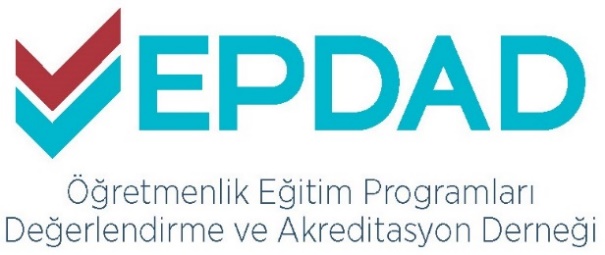 Tarih: ÖZ DEĞERLENDİRME RAPORU (ÖDR) ÖN DEĞERLENDİRME FORMU DEĞERLENDİRME DÖNEMİ(Bu şablon bilgilendirme amaçlıdır. ÖDR Ön Değerlendirme Formu ABYS üzerinden doldurulmalıdır.)Değerli EPDAD-EFAK Değerlendirici Kurulu Üyesi, elinizdeki form-rapor; aşağıda künye bilgileri verilen Öğretmenlik Eğitimi Lisans Programının akreditasyonuna yönelik çalışmaların etkin bir biçimde yürütülebilmesi için gerekli içeriğe sahip olup olmadığını belirlemek amacıyla hazırlanmıştır.Form – rapor üç kısımdan oluşmaktadır.I. Kısım: Künye Bilgileri;II. Kısım: ÖDR’nin Değerlendirilmesi;III. Kısım: Sonuç. III. Kısım’da sorulan soruları yanıtlarken şu üç seçenekten birini kullanınız:Değerli EPDAD-EFAK Değerlendirici Kurulu Üyesi, elinizdeki form-rapor; aşağıda künye bilgileri verilen Öğretmenlik Eğitimi Lisans Programının akreditasyonuna yönelik çalışmaların etkin bir biçimde yürütülebilmesi için gerekli içeriğe sahip olup olmadığını belirlemek amacıyla hazırlanmıştır.Form – rapor üç kısımdan oluşmaktadır.I. Kısım: Künye Bilgileri;II. Kısım: ÖDR’nin Değerlendirilmesi;III. Kısım: Sonuç. III. Kısım’da sorulan soruları yanıtlarken şu üç seçenekten birini kullanınız:Değerli EPDAD-EFAK Değerlendirici Kurulu Üyesi, elinizdeki form-rapor; aşağıda künye bilgileri verilen Öğretmenlik Eğitimi Lisans Programının akreditasyonuna yönelik çalışmaların etkin bir biçimde yürütülebilmesi için gerekli içeriğe sahip olup olmadığını belirlemek amacıyla hazırlanmıştır.Form – rapor üç kısımdan oluşmaktadır.I. Kısım: Künye Bilgileri;II. Kısım: ÖDR’nin Değerlendirilmesi;III. Kısım: Sonuç. III. Kısım’da sorulan soruları yanıtlarken şu üç seçenekten birini kullanınız:Değerli EPDAD-EFAK Değerlendirici Kurulu Üyesi, elinizdeki form-rapor; aşağıda künye bilgileri verilen Öğretmenlik Eğitimi Lisans Programının akreditasyonuna yönelik çalışmaların etkin bir biçimde yürütülebilmesi için gerekli içeriğe sahip olup olmadığını belirlemek amacıyla hazırlanmıştır.Form – rapor üç kısımdan oluşmaktadır.I. Kısım: Künye Bilgileri;II. Kısım: ÖDR’nin Değerlendirilmesi;III. Kısım: Sonuç. III. Kısım’da sorulan soruları yanıtlarken şu üç seçenekten birini kullanınız:Değerli EPDAD-EFAK Değerlendirici Kurulu Üyesi, elinizdeki form-rapor; aşağıda künye bilgileri verilen Öğretmenlik Eğitimi Lisans Programının akreditasyonuna yönelik çalışmaların etkin bir biçimde yürütülebilmesi için gerekli içeriğe sahip olup olmadığını belirlemek amacıyla hazırlanmıştır.Form – rapor üç kısımdan oluşmaktadır.I. Kısım: Künye Bilgileri;II. Kısım: ÖDR’nin Değerlendirilmesi;III. Kısım: Sonuç. III. Kısım’da sorulan soruları yanıtlarken şu üç seçenekten birini kullanınız:Değerli EPDAD-EFAK Değerlendirici Kurulu Üyesi, elinizdeki form-rapor; aşağıda künye bilgileri verilen Öğretmenlik Eğitimi Lisans Programının akreditasyonuna yönelik çalışmaların etkin bir biçimde yürütülebilmesi için gerekli içeriğe sahip olup olmadığını belirlemek amacıyla hazırlanmıştır.Form – rapor üç kısımdan oluşmaktadır.I. Kısım: Künye Bilgileri;II. Kısım: ÖDR’nin Değerlendirilmesi;III. Kısım: Sonuç. III. Kısım’da sorulan soruları yanıtlarken şu üç seçenekten birini kullanınız:Değerli EPDAD-EFAK Değerlendirici Kurulu Üyesi, elinizdeki form-rapor; aşağıda künye bilgileri verilen Öğretmenlik Eğitimi Lisans Programının akreditasyonuna yönelik çalışmaların etkin bir biçimde yürütülebilmesi için gerekli içeriğe sahip olup olmadığını belirlemek amacıyla hazırlanmıştır.Form – rapor üç kısımdan oluşmaktadır.I. Kısım: Künye Bilgileri;II. Kısım: ÖDR’nin Değerlendirilmesi;III. Kısım: Sonuç. III. Kısım’da sorulan soruları yanıtlarken şu üç seçenekten birini kullanınız:Değerli EPDAD-EFAK Değerlendirici Kurulu Üyesi, elinizdeki form-rapor; aşağıda künye bilgileri verilen Öğretmenlik Eğitimi Lisans Programının akreditasyonuna yönelik çalışmaların etkin bir biçimde yürütülebilmesi için gerekli içeriğe sahip olup olmadığını belirlemek amacıyla hazırlanmıştır.Form – rapor üç kısımdan oluşmaktadır.I. Kısım: Künye Bilgileri;II. Kısım: ÖDR’nin Değerlendirilmesi;III. Kısım: Sonuç. III. Kısım’da sorulan soruları yanıtlarken şu üç seçenekten birini kullanınız:Değerli EPDAD-EFAK Değerlendirici Kurulu Üyesi, elinizdeki form-rapor; aşağıda künye bilgileri verilen Öğretmenlik Eğitimi Lisans Programının akreditasyonuna yönelik çalışmaların etkin bir biçimde yürütülebilmesi için gerekli içeriğe sahip olup olmadığını belirlemek amacıyla hazırlanmıştır.Form – rapor üç kısımdan oluşmaktadır.I. Kısım: Künye Bilgileri;II. Kısım: ÖDR’nin Değerlendirilmesi;III. Kısım: Sonuç. III. Kısım’da sorulan soruları yanıtlarken şu üç seçenekten birini kullanınız:Değerli EPDAD-EFAK Değerlendirici Kurulu Üyesi, elinizdeki form-rapor; aşağıda künye bilgileri verilen Öğretmenlik Eğitimi Lisans Programının akreditasyonuna yönelik çalışmaların etkin bir biçimde yürütülebilmesi için gerekli içeriğe sahip olup olmadığını belirlemek amacıyla hazırlanmıştır.Form – rapor üç kısımdan oluşmaktadır.I. Kısım: Künye Bilgileri;II. Kısım: ÖDR’nin Değerlendirilmesi;III. Kısım: Sonuç. III. Kısım’da sorulan soruları yanıtlarken şu üç seçenekten birini kullanınız:YE (Yeterli)ÖDR, ÖDR Hazırlama Kılavuzu’nda öngörülen içeriğe tam olarak sahiptir. Verilen bilgiler programı değerlendirmek için yeterlidir.ÖDR, ÖDR Hazırlama Kılavuzu’nda öngörülen içeriğe tam olarak sahiptir. Verilen bilgiler programı değerlendirmek için yeterlidir.ÖDR, ÖDR Hazırlama Kılavuzu’nda öngörülen içeriğe tam olarak sahiptir. Verilen bilgiler programı değerlendirmek için yeterlidir.ÖDR, ÖDR Hazırlama Kılavuzu’nda öngörülen içeriğe tam olarak sahiptir. Verilen bilgiler programı değerlendirmek için yeterlidir.ÖDR, ÖDR Hazırlama Kılavuzu’nda öngörülen içeriğe tam olarak sahiptir. Verilen bilgiler programı değerlendirmek için yeterlidir.ÖDR, ÖDR Hazırlama Kılavuzu’nda öngörülen içeriğe tam olarak sahiptir. Verilen bilgiler programı değerlendirmek için yeterlidir.ÖDR, ÖDR Hazırlama Kılavuzu’nda öngörülen içeriğe tam olarak sahiptir. Verilen bilgiler programı değerlendirmek için yeterlidir.ÖDR, ÖDR Hazırlama Kılavuzu’nda öngörülen içeriğe tam olarak sahiptir. Verilen bilgiler programı değerlendirmek için yeterlidir.ÖDR, ÖDR Hazırlama Kılavuzu’nda öngörülen içeriğe tam olarak sahiptir. Verilen bilgiler programı değerlendirmek için yeterlidir.KY (Kısmen Yeterli)ÖDR, ÖDR Hazırlama Kılavuzu’nda öngörülen içeriğe kısmen sahiptir. Verilen bilgiler programı değerlendirmek için yeterli değildir.ÖDR, ÖDR Hazırlama Kılavuzu’nda öngörülen içeriğe kısmen sahiptir. Verilen bilgiler programı değerlendirmek için yeterli değildir.ÖDR, ÖDR Hazırlama Kılavuzu’nda öngörülen içeriğe kısmen sahiptir. Verilen bilgiler programı değerlendirmek için yeterli değildir.ÖDR, ÖDR Hazırlama Kılavuzu’nda öngörülen içeriğe kısmen sahiptir. Verilen bilgiler programı değerlendirmek için yeterli değildir.ÖDR, ÖDR Hazırlama Kılavuzu’nda öngörülen içeriğe kısmen sahiptir. Verilen bilgiler programı değerlendirmek için yeterli değildir.ÖDR, ÖDR Hazırlama Kılavuzu’nda öngörülen içeriğe kısmen sahiptir. Verilen bilgiler programı değerlendirmek için yeterli değildir.ÖDR, ÖDR Hazırlama Kılavuzu’nda öngörülen içeriğe kısmen sahiptir. Verilen bilgiler programı değerlendirmek için yeterli değildir.ÖDR, ÖDR Hazırlama Kılavuzu’nda öngörülen içeriğe kısmen sahiptir. Verilen bilgiler programı değerlendirmek için yeterli değildir.ÖDR, ÖDR Hazırlama Kılavuzu’nda öngörülen içeriğe kısmen sahiptir. Verilen bilgiler programı değerlendirmek için yeterli değildir.YZ (Yetersiz)ÖDR, ÖDR Hazırlama Kılavuzu’nda öngörülen içeriğe sahip değildir.ÖDR, ÖDR Hazırlama Kılavuzu’nda öngörülen içeriğe sahip değildir.ÖDR, ÖDR Hazırlama Kılavuzu’nda öngörülen içeriğe sahip değildir.ÖDR, ÖDR Hazırlama Kılavuzu’nda öngörülen içeriğe sahip değildir.ÖDR, ÖDR Hazırlama Kılavuzu’nda öngörülen içeriğe sahip değildir.ÖDR, ÖDR Hazırlama Kılavuzu’nda öngörülen içeriğe sahip değildir.ÖDR, ÖDR Hazırlama Kılavuzu’nda öngörülen içeriğe sahip değildir.ÖDR, ÖDR Hazırlama Kılavuzu’nda öngörülen içeriğe sahip değildir.ÖDR, ÖDR Hazırlama Kılavuzu’nda öngörülen içeriğe sahip değildir.KY olarak değerlendirdiğiniz soruda kastedilen içeriğin kısmen yeterli/eksik olduğu yönleri açıklayınız.EPDAD kalite gönüllüsü olarak yürüttüğümüz akreditasyon faaliyetlerine yaptığınız katkı için teşekkür ederiz.KY olarak değerlendirdiğiniz soruda kastedilen içeriğin kısmen yeterli/eksik olduğu yönleri açıklayınız.EPDAD kalite gönüllüsü olarak yürüttüğümüz akreditasyon faaliyetlerine yaptığınız katkı için teşekkür ederiz.KY olarak değerlendirdiğiniz soruda kastedilen içeriğin kısmen yeterli/eksik olduğu yönleri açıklayınız.EPDAD kalite gönüllüsü olarak yürüttüğümüz akreditasyon faaliyetlerine yaptığınız katkı için teşekkür ederiz.KY olarak değerlendirdiğiniz soruda kastedilen içeriğin kısmen yeterli/eksik olduğu yönleri açıklayınız.EPDAD kalite gönüllüsü olarak yürüttüğümüz akreditasyon faaliyetlerine yaptığınız katkı için teşekkür ederiz.KY olarak değerlendirdiğiniz soruda kastedilen içeriğin kısmen yeterli/eksik olduğu yönleri açıklayınız.EPDAD kalite gönüllüsü olarak yürüttüğümüz akreditasyon faaliyetlerine yaptığınız katkı için teşekkür ederiz.KY olarak değerlendirdiğiniz soruda kastedilen içeriğin kısmen yeterli/eksik olduğu yönleri açıklayınız.EPDAD kalite gönüllüsü olarak yürüttüğümüz akreditasyon faaliyetlerine yaptığınız katkı için teşekkür ederiz.KY olarak değerlendirdiğiniz soruda kastedilen içeriğin kısmen yeterli/eksik olduğu yönleri açıklayınız.EPDAD kalite gönüllüsü olarak yürüttüğümüz akreditasyon faaliyetlerine yaptığınız katkı için teşekkür ederiz.KY olarak değerlendirdiğiniz soruda kastedilen içeriğin kısmen yeterli/eksik olduğu yönleri açıklayınız.EPDAD kalite gönüllüsü olarak yürüttüğümüz akreditasyon faaliyetlerine yaptığınız katkı için teşekkür ederiz.KY olarak değerlendirdiğiniz soruda kastedilen içeriğin kısmen yeterli/eksik olduğu yönleri açıklayınız.EPDAD kalite gönüllüsü olarak yürüttüğümüz akreditasyon faaliyetlerine yaptığınız katkı için teşekkür ederiz.KY olarak değerlendirdiğiniz soruda kastedilen içeriğin kısmen yeterli/eksik olduğu yönleri açıklayınız.EPDAD kalite gönüllüsü olarak yürüttüğümüz akreditasyon faaliyetlerine yaptığınız katkı için teşekkür ederiz.I. KISIM: KÜNYE BİLGİLERİI. KISIM: KÜNYE BİLGİLERİI. KISIM: KÜNYE BİLGİLERİI. KISIM: KÜNYE BİLGİLERİI. KISIM: KÜNYE BİLGİLERİI. KISIM: KÜNYE BİLGİLERİI. KISIM: KÜNYE BİLGİLERİI. KISIM: KÜNYE BİLGİLERİI. KISIM: KÜNYE BİLGİLERİI. KISIM: KÜNYE BİLGİLERİDeğerlendirici;Değerlendirici;Değerlendirici;Değerlendirici;Değerlendirici;Değerlendirici;Değerlendirici;Değerlendirici;Değerlendirici;Değerlendirici;Adı, SoyadıAdı, SoyadıAdı, SoyadıAdı, SoyadıAdı, SoyadıUnvanıUnvanıUnvanıUnvanıUnvanıİmza(Değerlendirmeniz bittikten sonra çıktısını alarak imzalayınız.)İmza(Değerlendirmeniz bittikten sonra çıktısını alarak imzalayınız.)İmza(Değerlendirmeniz bittikten sonra çıktısını alarak imzalayınız.)İmza(Değerlendirmeniz bittikten sonra çıktısını alarak imzalayınız.)İmza(Değerlendirmeniz bittikten sonra çıktısını alarak imzalayınız.)Değerlendirilen Program;Değerlendirilen Program;Değerlendirilen Program;Değerlendirilen Program;Değerlendirilen Program;Değerlendirilen Program;Değerlendirilen Program;Değerlendirilen Program;Değerlendirilen Program;Değerlendirilen Program;Kurum AdıKurum AdıKurum AdıKurum AdıKurum AdıProgram AdıProgram AdıProgram AdıProgram AdıProgram AdıII. KISIM: ÖDR YETERLİLİK DURUMUII. KISIM: ÖDR YETERLİLİK DURUMUII. KISIM: ÖDR YETERLİLİK DURUMUII. KISIM: ÖDR YETERLİLİK DURUMUII. KISIM: ÖDR YETERLİLİK DURUMUII. KISIM: ÖDR YETERLİLİK DURUMUII. KISIM: ÖDR YETERLİLİK DURUMUII. KISIM: ÖDR YETERLİLİK DURUMUII. KISIM: ÖDR YETERLİLİK DURUMUII. KISIM: ÖDR YETERLİLİK DURUMUA. PROGRAMA İLİŞKİN GENEL BİLGİLERA. PROGRAMA İLİŞKİN GENEL BİLGİLERA. PROGRAMA İLİŞKİN GENEL BİLGİLERA. PROGRAMA İLİŞKİN GENEL BİLGİLERA. PROGRAMA İLİŞKİN GENEL BİLGİLERA. PROGRAMA İLİŞKİN GENEL BİLGİLERA. PROGRAMA İLİŞKİN GENEL BİLGİLERA. PROGRAMA İLİŞKİN GENEL BİLGİLERA. PROGRAMA İLİŞKİN GENEL BİLGİLERA. PROGRAMA İLİŞKİN GENEL BİLGİLERYanıt Aranacak SorularYanıt Aranacak SorularYanıt Aranacak SorularYanıt Aranacak SorularYanıt Aranacak SorularYEKYYZAçıklamaAçıklama1. Ziyaret edilecek programa ilişkin iletişim bilgileri verilmiş midir?1. Ziyaret edilecek programa ilişkin iletişim bilgileri verilmiş midir?1. Ziyaret edilecek programa ilişkin iletişim bilgileri verilmiş midir?1. Ziyaret edilecek programa ilişkin iletişim bilgileri verilmiş midir?1. Ziyaret edilecek programa ilişkin iletişim bilgileri verilmiş midir?2. Program çerçevesinde verilen tüm derecelerin (diplomaların) adları verilerek gerekli açıklamalar yapılmış mıdır?2. Program çerçevesinde verilen tüm derecelerin (diplomaların) adları verilerek gerekli açıklamalar yapılmış mıdır?2. Program çerçevesinde verilen tüm derecelerin (diplomaların) adları verilerek gerekli açıklamalar yapılmış mıdır?2. Program çerçevesinde verilen tüm derecelerin (diplomaların) adları verilerek gerekli açıklamalar yapılmış mıdır?2. Program çerçevesinde verilen tüm derecelerin (diplomaların) adları verilerek gerekli açıklamalar yapılmış mıdır?3. Programın türü (normal öğretim, II. öğretim gibi) hakkında bilgi verilmiş midir?3. Programın türü (normal öğretim, II. öğretim gibi) hakkında bilgi verilmiş midir?3. Programın türü (normal öğretim, II. öğretim gibi) hakkında bilgi verilmiş midir?3. Programın türü (normal öğretim, II. öğretim gibi) hakkında bilgi verilmiş midir?3. Programın türü (normal öğretim, II. öğretim gibi) hakkında bilgi verilmiş midir?4. Programın öğretim dili (Türkçe, İngilizce, %30 İngilizce vb.) hakkında bilgi verilmiş midir?4. Programın öğretim dili (Türkçe, İngilizce, %30 İngilizce vb.) hakkında bilgi verilmiş midir?4. Programın öğretim dili (Türkçe, İngilizce, %30 İngilizce vb.) hakkında bilgi verilmiş midir?4. Programın öğretim dili (Türkçe, İngilizce, %30 İngilizce vb.) hakkında bilgi verilmiş midir?4. Programın öğretim dili (Türkçe, İngilizce, %30 İngilizce vb.) hakkında bilgi verilmiş midir?5. Programın kısa tarihçesi ve varsa programda yapılan büyük çaplı son değişiklikler hakkında bilgi verilmiş midir?5. Programın kısa tarihçesi ve varsa programda yapılan büyük çaplı son değişiklikler hakkında bilgi verilmiş midir?5. Programın kısa tarihçesi ve varsa programda yapılan büyük çaplı son değişiklikler hakkında bilgi verilmiş midir?5. Programın kısa tarihçesi ve varsa programda yapılan büyük çaplı son değişiklikler hakkında bilgi verilmiş midir?5. Programın kısa tarihçesi ve varsa programda yapılan büyük çaplı son değişiklikler hakkında bilgi verilmiş midir?6. Bir önceki değerlendirmede belirlenen eksiklerin/yetersizliklerin giderilmesine ilişkin alınan önlemler belirtilmiş midir?(Program EPDAD tarafından ilk kez değerlendirilecek ise bu alt başlıktaki açıklama bölümüne sadece bu durumu belirtmeniz yeterlidir.)6. Bir önceki değerlendirmede belirlenen eksiklerin/yetersizliklerin giderilmesine ilişkin alınan önlemler belirtilmiş midir?(Program EPDAD tarafından ilk kez değerlendirilecek ise bu alt başlıktaki açıklama bölümüne sadece bu durumu belirtmeniz yeterlidir.)6. Bir önceki değerlendirmede belirlenen eksiklerin/yetersizliklerin giderilmesine ilişkin alınan önlemler belirtilmiş midir?(Program EPDAD tarafından ilk kez değerlendirilecek ise bu alt başlıktaki açıklama bölümüne sadece bu durumu belirtmeniz yeterlidir.)6. Bir önceki değerlendirmede belirlenen eksiklerin/yetersizliklerin giderilmesine ilişkin alınan önlemler belirtilmiş midir?(Program EPDAD tarafından ilk kez değerlendirilecek ise bu alt başlıktaki açıklama bölümüne sadece bu durumu belirtmeniz yeterlidir.)6. Bir önceki değerlendirmede belirlenen eksiklerin/yetersizliklerin giderilmesine ilişkin alınan önlemler belirtilmiş midir?(Program EPDAD tarafından ilk kez değerlendirilecek ise bu alt başlıktaki açıklama bölümüne sadece bu durumu belirtmeniz yeterlidir.)B. RAPORUN ŞEKİL VE YAZIM AÇISINDAN YETERLİLİK DURUMUB. RAPORUN ŞEKİL VE YAZIM AÇISINDAN YETERLİLİK DURUMUB. RAPORUN ŞEKİL VE YAZIM AÇISINDAN YETERLİLİK DURUMUB. RAPORUN ŞEKİL VE YAZIM AÇISINDAN YETERLİLİK DURUMUB. RAPORUN ŞEKİL VE YAZIM AÇISINDAN YETERLİLİK DURUMUB. RAPORUN ŞEKİL VE YAZIM AÇISINDAN YETERLİLİK DURUMUB. RAPORUN ŞEKİL VE YAZIM AÇISINDAN YETERLİLİK DURUMUB. RAPORUN ŞEKİL VE YAZIM AÇISINDAN YETERLİLİK DURUMUB. RAPORUN ŞEKİL VE YAZIM AÇISINDAN YETERLİLİK DURUMUB. RAPORUN ŞEKİL VE YAZIM AÇISINDAN YETERLİLİK DURUMUYanıt Aranacak SorularYanıt Aranacak SorularYanıt Aranacak SorularYanıt Aranacak SorularYanıt Aranacak SorularYEKYYZAçıklamaAçıklama1. ÖDR, içerik ve format bakımından Öğretmen Eğitiminde Program Değerlendirme Akreditasyon El Kitabı’nda belirtilen Öz Değerlendirme Raporu Şablonundaki Ana Bölüme uygun olarak hazırlanmış mıdır?1. ÖDR, içerik ve format bakımından Öğretmen Eğitiminde Program Değerlendirme Akreditasyon El Kitabı’nda belirtilen Öz Değerlendirme Raporu Şablonundaki Ana Bölüme uygun olarak hazırlanmış mıdır?1. ÖDR, içerik ve format bakımından Öğretmen Eğitiminde Program Değerlendirme Akreditasyon El Kitabı’nda belirtilen Öz Değerlendirme Raporu Şablonundaki Ana Bölüme uygun olarak hazırlanmış mıdır?1. ÖDR, içerik ve format bakımından Öğretmen Eğitiminde Program Değerlendirme Akreditasyon El Kitabı’nda belirtilen Öz Değerlendirme Raporu Şablonundaki Ana Bölüme uygun olarak hazırlanmış mıdır?1. ÖDR, içerik ve format bakımından Öğretmen Eğitiminde Program Değerlendirme Akreditasyon El Kitabı’nda belirtilen Öz Değerlendirme Raporu Şablonundaki Ana Bölüme uygun olarak hazırlanmış mıdır?2. ÖDR, içerik ve format bakımından Öğretmen Eğitiminde Program Değerlendirme Akreditasyon El Kitabı’nda belirtilen Öz Değerlendirme Raporu Şablonundaki Ek I (Programa İlişkin Ek Bilgiler)’e uygun olarak hazırlanmış mıdır?2. ÖDR, içerik ve format bakımından Öğretmen Eğitiminde Program Değerlendirme Akreditasyon El Kitabı’nda belirtilen Öz Değerlendirme Raporu Şablonundaki Ek I (Programa İlişkin Ek Bilgiler)’e uygun olarak hazırlanmış mıdır?2. ÖDR, içerik ve format bakımından Öğretmen Eğitiminde Program Değerlendirme Akreditasyon El Kitabı’nda belirtilen Öz Değerlendirme Raporu Şablonundaki Ek I (Programa İlişkin Ek Bilgiler)’e uygun olarak hazırlanmış mıdır?2. ÖDR, içerik ve format bakımından Öğretmen Eğitiminde Program Değerlendirme Akreditasyon El Kitabı’nda belirtilen Öz Değerlendirme Raporu Şablonundaki Ek I (Programa İlişkin Ek Bilgiler)’e uygun olarak hazırlanmış mıdır?2. ÖDR, içerik ve format bakımından Öğretmen Eğitiminde Program Değerlendirme Akreditasyon El Kitabı’nda belirtilen Öz Değerlendirme Raporu Şablonundaki Ek I (Programa İlişkin Ek Bilgiler)’e uygun olarak hazırlanmış mıdır?3. ÖDR, içerik ve format bakımından Öğretmen Eğitiminde Program Değerlendirme Akreditasyon El Kitabı’nda belirtilen Öz Değerlendirme Raporu Şablonundaki Ek II (Kurum Profili)’ye uygun olarak hazırlanmış mıdır?3. ÖDR, içerik ve format bakımından Öğretmen Eğitiminde Program Değerlendirme Akreditasyon El Kitabı’nda belirtilen Öz Değerlendirme Raporu Şablonundaki Ek II (Kurum Profili)’ye uygun olarak hazırlanmış mıdır?3. ÖDR, içerik ve format bakımından Öğretmen Eğitiminde Program Değerlendirme Akreditasyon El Kitabı’nda belirtilen Öz Değerlendirme Raporu Şablonundaki Ek II (Kurum Profili)’ye uygun olarak hazırlanmış mıdır?3. ÖDR, içerik ve format bakımından Öğretmen Eğitiminde Program Değerlendirme Akreditasyon El Kitabı’nda belirtilen Öz Değerlendirme Raporu Şablonundaki Ek II (Kurum Profili)’ye uygun olarak hazırlanmış mıdır?3. ÖDR, içerik ve format bakımından Öğretmen Eğitiminde Program Değerlendirme Akreditasyon El Kitabı’nda belirtilen Öz Değerlendirme Raporu Şablonundaki Ek II (Kurum Profili)’ye uygun olarak hazırlanmış mıdır?I. ÖĞRETİM: ÖĞRETİMİN PLANLANMASI, UYGULANMASI VE DEĞERLENDİRİLMESİI. ÖĞRETİM: ÖĞRETİMİN PLANLANMASI, UYGULANMASI VE DEĞERLENDİRİLMESİI. ÖĞRETİM: ÖĞRETİMİN PLANLANMASI, UYGULANMASI VE DEĞERLENDİRİLMESİI. ÖĞRETİM: ÖĞRETİMİN PLANLANMASI, UYGULANMASI VE DEĞERLENDİRİLMESİI. ÖĞRETİM: ÖĞRETİMİN PLANLANMASI, UYGULANMASI VE DEĞERLENDİRİLMESİI. ÖĞRETİM: ÖĞRETİMİN PLANLANMASI, UYGULANMASI VE DEĞERLENDİRİLMESİI. ÖĞRETİM: ÖĞRETİMİN PLANLANMASI, UYGULANMASI VE DEĞERLENDİRİLMESİI. ÖĞRETİM: ÖĞRETİMİN PLANLANMASI, UYGULANMASI VE DEĞERLENDİRİLMESİI. ÖĞRETİM: ÖĞRETİMİN PLANLANMASI, UYGULANMASI VE DEĞERLENDİRİLMESİI. ÖĞRETİM: ÖĞRETİMİN PLANLANMASI, UYGULANMASI VE DEĞERLENDİRİLMESİYanıt Aranacak SorularYanıt Aranacak SorularYanıt Aranacak SorularYanıt Aranacak SorularYanıt Aranacak SorularYEKYYZAçıklamaAçıklama1. Lisans programının öğrenme kazanımları belirtilmiş midir?1. Lisans programının öğrenme kazanımları belirtilmiş midir?1. Lisans programının öğrenme kazanımları belirtilmiş midir?1. Lisans programının öğrenme kazanımları belirtilmiş midir?1. Lisans programının öğrenme kazanımları belirtilmiş midir?2. Lisans programı öğrenme kazanımları ile özel alan yeterlikleri arasındaki ilişkiyi gösteren matris yapılmış mıdır?2. Lisans programı öğrenme kazanımları ile özel alan yeterlikleri arasındaki ilişkiyi gösteren matris yapılmış mıdır?2. Lisans programı öğrenme kazanımları ile özel alan yeterlikleri arasındaki ilişkiyi gösteren matris yapılmış mıdır?2. Lisans programı öğrenme kazanımları ile özel alan yeterlikleri arasındaki ilişkiyi gösteren matris yapılmış mıdır?2. Lisans programı öğrenme kazanımları ile özel alan yeterlikleri arasındaki ilişkiyi gösteren matris yapılmış mıdır?3. Lisans programı (programın tanımı, öğrenme kazanımları ve öğretim programının yer aldığı bilgiler) EK I.1’de verilmiş midir? Bilgiler erişilebilir mi?3. Lisans programı (programın tanımı, öğrenme kazanımları ve öğretim programının yer aldığı bilgiler) EK I.1’de verilmiş midir? Bilgiler erişilebilir mi?3. Lisans programı (programın tanımı, öğrenme kazanımları ve öğretim programının yer aldığı bilgiler) EK I.1’de verilmiş midir? Bilgiler erişilebilir mi?3. Lisans programı (programın tanımı, öğrenme kazanımları ve öğretim programının yer aldığı bilgiler) EK I.1’de verilmiş midir? Bilgiler erişilebilir mi?3. Lisans programı (programın tanımı, öğrenme kazanımları ve öğretim programının yer aldığı bilgiler) EK I.1’de verilmiş midir? Bilgiler erişilebilir mi?4. Ders öğrenme kazanımlarının (ayrıntılı ders içerikleri veya planları, ödevler ve değerlendirmeleri) program öğrenme kazanımlarıyla ilişkisi belirtilmiş midir?4. Ders öğrenme kazanımlarının (ayrıntılı ders içerikleri veya planları, ödevler ve değerlendirmeleri) program öğrenme kazanımlarıyla ilişkisi belirtilmiş midir?4. Ders öğrenme kazanımlarının (ayrıntılı ders içerikleri veya planları, ödevler ve değerlendirmeleri) program öğrenme kazanımlarıyla ilişkisi belirtilmiş midir?4. Ders öğrenme kazanımlarının (ayrıntılı ders içerikleri veya planları, ödevler ve değerlendirmeleri) program öğrenme kazanımlarıyla ilişkisi belirtilmiş midir?4. Ders öğrenme kazanımlarının (ayrıntılı ders içerikleri veya planları, ödevler ve değerlendirmeleri) program öğrenme kazanımlarıyla ilişkisi belirtilmiş midir?5. Öğretim programına ilişkin ders dışı ne tür etkinlikler (konferans, gezi-gözlem vb.) yapıldığı belirtilmiş midir?5. Öğretim programına ilişkin ders dışı ne tür etkinlikler (konferans, gezi-gözlem vb.) yapıldığı belirtilmiş midir?5. Öğretim programına ilişkin ders dışı ne tür etkinlikler (konferans, gezi-gözlem vb.) yapıldığı belirtilmiş midir?5. Öğretim programına ilişkin ders dışı ne tür etkinlikler (konferans, gezi-gözlem vb.) yapıldığı belirtilmiş midir?5. Öğretim programına ilişkin ders dışı ne tür etkinlikler (konferans, gezi-gözlem vb.) yapıldığı belirtilmiş midir?6. Öğrencilere gerekli bilişsel, duyuşsal ve psikomotor becerileri kazandırmak için ders öğrenme kazanımları oluşturulmuş mudur? Bu kazanımlar ölçülebilir şekilde belirtilmiş midir?6. Öğrencilere gerekli bilişsel, duyuşsal ve psikomotor becerileri kazandırmak için ders öğrenme kazanımları oluşturulmuş mudur? Bu kazanımlar ölçülebilir şekilde belirtilmiş midir?6. Öğrencilere gerekli bilişsel, duyuşsal ve psikomotor becerileri kazandırmak için ders öğrenme kazanımları oluşturulmuş mudur? Bu kazanımlar ölçülebilir şekilde belirtilmiş midir?6. Öğrencilere gerekli bilişsel, duyuşsal ve psikomotor becerileri kazandırmak için ders öğrenme kazanımları oluşturulmuş mudur? Bu kazanımlar ölçülebilir şekilde belirtilmiş midir?6. Öğrencilere gerekli bilişsel, duyuşsal ve psikomotor becerileri kazandırmak için ders öğrenme kazanımları oluşturulmuş mudur? Bu kazanımlar ölçülebilir şekilde belirtilmiş midir?7. Ders öğretim programlarında mesleki yeterliklere yer verilmiş midir? Bu yeterliklerin kazandırılması için uygulama okullarında neler yapıldığı belirtilmiş midir?  7. Ders öğretim programlarında mesleki yeterliklere yer verilmiş midir? Bu yeterliklerin kazandırılması için uygulama okullarında neler yapıldığı belirtilmiş midir?  7. Ders öğretim programlarında mesleki yeterliklere yer verilmiş midir? Bu yeterliklerin kazandırılması için uygulama okullarında neler yapıldığı belirtilmiş midir?  7. Ders öğretim programlarında mesleki yeterliklere yer verilmiş midir? Bu yeterliklerin kazandırılması için uygulama okullarında neler yapıldığı belirtilmiş midir?  7. Ders öğretim programlarında mesleki yeterliklere yer verilmiş midir? Bu yeterliklerin kazandırılması için uygulama okullarında neler yapıldığı belirtilmiş midir?  8. Her derse ait ders içerikleri, Bologna İzlence formatına uygun olarak düzenlenip verilmiş midir? Erişilebilir web adresleri (linkleri) verilmiş midir?8. Her derse ait ders içerikleri, Bologna İzlence formatına uygun olarak düzenlenip verilmiş midir? Erişilebilir web adresleri (linkleri) verilmiş midir?8. Her derse ait ders içerikleri, Bologna İzlence formatına uygun olarak düzenlenip verilmiş midir? Erişilebilir web adresleri (linkleri) verilmiş midir?8. Her derse ait ders içerikleri, Bologna İzlence formatına uygun olarak düzenlenip verilmiş midir? Erişilebilir web adresleri (linkleri) verilmiş midir?8. Her derse ait ders içerikleri, Bologna İzlence formatına uygun olarak düzenlenip verilmiş midir? Erişilebilir web adresleri (linkleri) verilmiş midir?9. Derslerde kullanılan öğretim yöntemleri ve ölçme-değerlendirme teknikleri izlencede açıklanmış mıdır?9. Derslerde kullanılan öğretim yöntemleri ve ölçme-değerlendirme teknikleri izlencede açıklanmış mıdır?9. Derslerde kullanılan öğretim yöntemleri ve ölçme-değerlendirme teknikleri izlencede açıklanmış mıdır?9. Derslerde kullanılan öğretim yöntemleri ve ölçme-değerlendirme teknikleri izlencede açıklanmış mıdır?9. Derslerde kullanılan öğretim yöntemleri ve ölçme-değerlendirme teknikleri izlencede açıklanmış mıdır?10. Ders izlencesinde dönem içi ve dönem sonu değerlendirmelerin (ara ve dönem sonu sınavları ile ödevler, projeler, uygulamalar vb.) nasıl yapıldığı belirtilmiş midir? Öğrenme kazanımlarını ölçmeye yönelik olup olmadığı ve başarıya katkı düzeyi belirtilmiş midir?10. Ders izlencesinde dönem içi ve dönem sonu değerlendirmelerin (ara ve dönem sonu sınavları ile ödevler, projeler, uygulamalar vb.) nasıl yapıldığı belirtilmiş midir? Öğrenme kazanımlarını ölçmeye yönelik olup olmadığı ve başarıya katkı düzeyi belirtilmiş midir?10. Ders izlencesinde dönem içi ve dönem sonu değerlendirmelerin (ara ve dönem sonu sınavları ile ödevler, projeler, uygulamalar vb.) nasıl yapıldığı belirtilmiş midir? Öğrenme kazanımlarını ölçmeye yönelik olup olmadığı ve başarıya katkı düzeyi belirtilmiş midir?10. Ders izlencesinde dönem içi ve dönem sonu değerlendirmelerin (ara ve dönem sonu sınavları ile ödevler, projeler, uygulamalar vb.) nasıl yapıldığı belirtilmiş midir? Öğrenme kazanımlarını ölçmeye yönelik olup olmadığı ve başarıya katkı düzeyi belirtilmiş midir?10. Ders izlencesinde dönem içi ve dönem sonu değerlendirmelerin (ara ve dönem sonu sınavları ile ödevler, projeler, uygulamalar vb.) nasıl yapıldığı belirtilmiş midir? Öğrenme kazanımlarını ölçmeye yönelik olup olmadığı ve başarıya katkı düzeyi belirtilmiş midir?11. Öz Değerlendirme Raporunda bu bölüm hakkında değerlendirme yapılmış mıdır?11. Öz Değerlendirme Raporunda bu bölüm hakkında değerlendirme yapılmış mıdır?11. Öz Değerlendirme Raporunda bu bölüm hakkında değerlendirme yapılmış mıdır?11. Öz Değerlendirme Raporunda bu bölüm hakkında değerlendirme yapılmış mıdır?11. Öz Değerlendirme Raporunda bu bölüm hakkında değerlendirme yapılmış mıdır?II. ÖĞRETİM ELEMANLARI VE YETİŞTİRİLMESİII. ÖĞRETİM ELEMANLARI VE YETİŞTİRİLMESİII. ÖĞRETİM ELEMANLARI VE YETİŞTİRİLMESİII. ÖĞRETİM ELEMANLARI VE YETİŞTİRİLMESİII. ÖĞRETİM ELEMANLARI VE YETİŞTİRİLMESİII. ÖĞRETİM ELEMANLARI VE YETİŞTİRİLMESİII. ÖĞRETİM ELEMANLARI VE YETİŞTİRİLMESİII. ÖĞRETİM ELEMANLARI VE YETİŞTİRİLMESİII. ÖĞRETİM ELEMANLARI VE YETİŞTİRİLMESİII. ÖĞRETİM ELEMANLARI VE YETİŞTİRİLMESİYanıt Aranacak SorularYanıt Aranacak SorularYanıt Aranacak SorularYanıt Aranacak SorularYanıt Aranacak SorularYEKYYZAçıklamaAçıklama1. Öğretim elemanı sayısı verilerek öğretim kadrosunun analizi EK I.2’de yapılmış mıdır?1. Öğretim elemanı sayısı verilerek öğretim kadrosunun analizi EK I.2’de yapılmış mıdır?1. Öğretim elemanı sayısı verilerek öğretim kadrosunun analizi EK I.2’de yapılmış mıdır?1. Öğretim elemanı sayısı verilerek öğretim kadrosunun analizi EK I.2’de yapılmış mıdır?1. Öğretim elemanı sayısı verilerek öğretim kadrosunun analizi EK I.2’de yapılmış mıdır?2. Öğretim elemanlarının tam zamanlı ve ücretli görevlendirme durumları ile unvanları belirtilmiş midir?2. Öğretim elemanlarının tam zamanlı ve ücretli görevlendirme durumları ile unvanları belirtilmiş midir?2. Öğretim elemanlarının tam zamanlı ve ücretli görevlendirme durumları ile unvanları belirtilmiş midir?2. Öğretim elemanlarının tam zamanlı ve ücretli görevlendirme durumları ile unvanları belirtilmiş midir?2. Öğretim elemanlarının tam zamanlı ve ücretli görevlendirme durumları ile unvanları belirtilmiş midir?3. Öğretim elemanlarının cinsiyet ve yaş dağılımları/oranları EK I.3’de verilmiş midir?3. Öğretim elemanlarının cinsiyet ve yaş dağılımları/oranları EK I.3’de verilmiş midir?3. Öğretim elemanlarının cinsiyet ve yaş dağılımları/oranları EK I.3’de verilmiş midir?3. Öğretim elemanlarının cinsiyet ve yaş dağılımları/oranları EK I.3’de verilmiş midir?3. Öğretim elemanlarının cinsiyet ve yaş dağılımları/oranları EK I.3’de verilmiş midir?4. Öğretim elemanlarının verdikleri dersler, deneyim ve uzmanlık alanları ile ilişkilendirilerek açıklanmış mıdır?4. Öğretim elemanlarının verdikleri dersler, deneyim ve uzmanlık alanları ile ilişkilendirilerek açıklanmış mıdır?4. Öğretim elemanlarının verdikleri dersler, deneyim ve uzmanlık alanları ile ilişkilendirilerek açıklanmış mıdır?4. Öğretim elemanlarının verdikleri dersler, deneyim ve uzmanlık alanları ile ilişkilendirilerek açıklanmış mıdır?4. Öğretim elemanlarının verdikleri dersler, deneyim ve uzmanlık alanları ile ilişkilendirilerek açıklanmış mıdır?5. Lisans programı için tam zamanlı öğretim üyesi/öğrenci ve öğretim elemanı (araştırma görevlisi dışındaki elemanlar)/öğrenci oranları verilmiş midir?5. Lisans programı için tam zamanlı öğretim üyesi/öğrenci ve öğretim elemanı (araştırma görevlisi dışındaki elemanlar)/öğrenci oranları verilmiş midir?5. Lisans programı için tam zamanlı öğretim üyesi/öğrenci ve öğretim elemanı (araştırma görevlisi dışındaki elemanlar)/öğrenci oranları verilmiş midir?5. Lisans programı için tam zamanlı öğretim üyesi/öğrenci ve öğretim elemanı (araştırma görevlisi dışındaki elemanlar)/öğrenci oranları verilmiş midir?5. Lisans programı için tam zamanlı öğretim üyesi/öğrenci ve öğretim elemanı (araştırma görevlisi dışındaki elemanlar)/öğrenci oranları verilmiş midir?6. Öğretim elemanlarının öğretmen eğitimi ve alan eğitimi ile ilgili araştırmalarına yönelik sağlanan destekler belirtilmiş midir?6. Öğretim elemanlarının öğretmen eğitimi ve alan eğitimi ile ilgili araştırmalarına yönelik sağlanan destekler belirtilmiş midir?6. Öğretim elemanlarının öğretmen eğitimi ve alan eğitimi ile ilgili araştırmalarına yönelik sağlanan destekler belirtilmiş midir?6. Öğretim elemanlarının öğretmen eğitimi ve alan eğitimi ile ilgili araştırmalarına yönelik sağlanan destekler belirtilmiş midir?6. Öğretim elemanlarının öğretmen eğitimi ve alan eğitimi ile ilgili araştırmalarına yönelik sağlanan destekler belirtilmiş midir?7. Öğretim elemanlarının haftalık ders yükleri EK I.4’de verilmiş midir?7. Öğretim elemanlarının haftalık ders yükleri EK I.4’de verilmiş midir?7. Öğretim elemanlarının haftalık ders yükleri EK I.4’de verilmiş midir?7. Öğretim elemanlarının haftalık ders yükleri EK I.4’de verilmiş midir?7. Öğretim elemanlarının haftalık ders yükleri EK I.4’de verilmiş midir?8. Programda görevli öğretim üye/elemanlarının (tam zamanlı, yarı zamanlı dahil) özgeçmişleri güncel mi? Web sayfalarında erişilebilir mi?8. Programda görevli öğretim üye/elemanlarının (tam zamanlı, yarı zamanlı dahil) özgeçmişleri güncel mi? Web sayfalarında erişilebilir mi?8. Programda görevli öğretim üye/elemanlarının (tam zamanlı, yarı zamanlı dahil) özgeçmişleri güncel mi? Web sayfalarında erişilebilir mi?8. Programda görevli öğretim üye/elemanlarının (tam zamanlı, yarı zamanlı dahil) özgeçmişleri güncel mi? Web sayfalarında erişilebilir mi?8. Programda görevli öğretim üye/elemanlarının (tam zamanlı, yarı zamanlı dahil) özgeçmişleri güncel mi? Web sayfalarında erişilebilir mi?9. Öğretim elemanlarının mesleki gelişimlerine yönelik sağlanan destekler belirtilmiş midir?9. Öğretim elemanlarının mesleki gelişimlerine yönelik sağlanan destekler belirtilmiş midir?9. Öğretim elemanlarının mesleki gelişimlerine yönelik sağlanan destekler belirtilmiş midir?9. Öğretim elemanlarının mesleki gelişimlerine yönelik sağlanan destekler belirtilmiş midir?9. Öğretim elemanlarının mesleki gelişimlerine yönelik sağlanan destekler belirtilmiş midir?10. Öğretim elemanlarının bilgi teknolojilerine ulaşması, ulusal ve uluslararası konferanslara, seminerlere katılımlarının sağlanmasına yönelik ödül ve teşvik sistemleri hakkında bilgi verilmiş midir?10. Öğretim elemanlarının bilgi teknolojilerine ulaşması, ulusal ve uluslararası konferanslara, seminerlere katılımlarının sağlanmasına yönelik ödül ve teşvik sistemleri hakkında bilgi verilmiş midir?10. Öğretim elemanlarının bilgi teknolojilerine ulaşması, ulusal ve uluslararası konferanslara, seminerlere katılımlarının sağlanmasına yönelik ödül ve teşvik sistemleri hakkında bilgi verilmiş midir?10. Öğretim elemanlarının bilgi teknolojilerine ulaşması, ulusal ve uluslararası konferanslara, seminerlere katılımlarının sağlanmasına yönelik ödül ve teşvik sistemleri hakkında bilgi verilmiş midir?10. Öğretim elemanlarının bilgi teknolojilerine ulaşması, ulusal ve uluslararası konferanslara, seminerlere katılımlarının sağlanmasına yönelik ödül ve teşvik sistemleri hakkında bilgi verilmiş midir?11. Öz Değerlendirme Raporunda bu bölüm hakkında değerlendirme yapılmış mıdır?11. Öz Değerlendirme Raporunda bu bölüm hakkında değerlendirme yapılmış mıdır?11. Öz Değerlendirme Raporunda bu bölüm hakkında değerlendirme yapılmış mıdır?11. Öz Değerlendirme Raporunda bu bölüm hakkında değerlendirme yapılmış mıdır?11. Öz Değerlendirme Raporunda bu bölüm hakkında değerlendirme yapılmış mıdır?III. ÖĞRENCİLER: ÖĞRENCİ ALIMI, GELİŞİMİ VE BAŞARISI, DESTEK VE REHBERLİK HİZMETLERİIII. ÖĞRENCİLER: ÖĞRENCİ ALIMI, GELİŞİMİ VE BAŞARISI, DESTEK VE REHBERLİK HİZMETLERİIII. ÖĞRENCİLER: ÖĞRENCİ ALIMI, GELİŞİMİ VE BAŞARISI, DESTEK VE REHBERLİK HİZMETLERİIII. ÖĞRENCİLER: ÖĞRENCİ ALIMI, GELİŞİMİ VE BAŞARISI, DESTEK VE REHBERLİK HİZMETLERİIII. ÖĞRENCİLER: ÖĞRENCİ ALIMI, GELİŞİMİ VE BAŞARISI, DESTEK VE REHBERLİK HİZMETLERİIII. ÖĞRENCİLER: ÖĞRENCİ ALIMI, GELİŞİMİ VE BAŞARISI, DESTEK VE REHBERLİK HİZMETLERİIII. ÖĞRENCİLER: ÖĞRENCİ ALIMI, GELİŞİMİ VE BAŞARISI, DESTEK VE REHBERLİK HİZMETLERİIII. ÖĞRENCİLER: ÖĞRENCİ ALIMI, GELİŞİMİ VE BAŞARISI, DESTEK VE REHBERLİK HİZMETLERİIII. ÖĞRENCİLER: ÖĞRENCİ ALIMI, GELİŞİMİ VE BAŞARISI, DESTEK VE REHBERLİK HİZMETLERİIII. ÖĞRENCİLER: ÖĞRENCİ ALIMI, GELİŞİMİ VE BAŞARISI, DESTEK VE REHBERLİK HİZMETLERİYanıt Aranacak SonuçlarYanıt Aranacak SonuçlarYanıt Aranacak SonuçlarYanıt Aranacak SonuçlarYanıt Aranacak SonuçlarYEKYYZAçıklamaAçıklama1. Program kontenjanı ve son beş yılda kaydolan öğrencilerin YKS taban ve tavan puanları EK I.5.1’de verilmiş midir?1. Program kontenjanı ve son beş yılda kaydolan öğrencilerin YKS taban ve tavan puanları EK I.5.1’de verilmiş midir?1. Program kontenjanı ve son beş yılda kaydolan öğrencilerin YKS taban ve tavan puanları EK I.5.1’de verilmiş midir?1. Program kontenjanı ve son beş yılda kaydolan öğrencilerin YKS taban ve tavan puanları EK I.5.1’de verilmiş midir?1. Program kontenjanı ve son beş yılda kaydolan öğrencilerin YKS taban ve tavan puanları EK I.5.1’de verilmiş midir?2. Öğrencilerin programı tercih sıraları (kaçıncı tercihleri olduğu), yatay geçiş, dikey geçiş ve çift ana dal bilgileri EK I.5.2’de verilmiş midir?2. Öğrencilerin programı tercih sıraları (kaçıncı tercihleri olduğu), yatay geçiş, dikey geçiş ve çift ana dal bilgileri EK I.5.2’de verilmiş midir?2. Öğrencilerin programı tercih sıraları (kaçıncı tercihleri olduğu), yatay geçiş, dikey geçiş ve çift ana dal bilgileri EK I.5.2’de verilmiş midir?2. Öğrencilerin programı tercih sıraları (kaçıncı tercihleri olduğu), yatay geçiş, dikey geçiş ve çift ana dal bilgileri EK I.5.2’de verilmiş midir?2. Öğrencilerin programı tercih sıraları (kaçıncı tercihleri olduğu), yatay geçiş, dikey geçiş ve çift ana dal bilgileri EK I.5.2’de verilmiş midir?3. Son beş yıldaki kayıtlı toplam öğrenci sayısı (birinci ve ikinci öğretim, cinsiyet değişkenlerine göre) ve mezun sayısı EK I.5.3’de verilmiş midir?3. Son beş yıldaki kayıtlı toplam öğrenci sayısı (birinci ve ikinci öğretim, cinsiyet değişkenlerine göre) ve mezun sayısı EK I.5.3’de verilmiş midir?3. Son beş yıldaki kayıtlı toplam öğrenci sayısı (birinci ve ikinci öğretim, cinsiyet değişkenlerine göre) ve mezun sayısı EK I.5.3’de verilmiş midir?3. Son beş yıldaki kayıtlı toplam öğrenci sayısı (birinci ve ikinci öğretim, cinsiyet değişkenlerine göre) ve mezun sayısı EK I.5.3’de verilmiş midir?3. Son beş yıldaki kayıtlı toplam öğrenci sayısı (birinci ve ikinci öğretim, cinsiyet değişkenlerine göre) ve mezun sayısı EK I.5.3’de verilmiş midir?4. Lisans programının Türkiye’deki eşdeğer programlarla karşılaştırılarak ulusal ölçekteki yeri ve gelişimi belirtilmiş midir?4. Lisans programının Türkiye’deki eşdeğer programlarla karşılaştırılarak ulusal ölçekteki yeri ve gelişimi belirtilmiş midir?4. Lisans programının Türkiye’deki eşdeğer programlarla karşılaştırılarak ulusal ölçekteki yeri ve gelişimi belirtilmiş midir?4. Lisans programının Türkiye’deki eşdeğer programlarla karşılaştırılarak ulusal ölçekteki yeri ve gelişimi belirtilmiş midir?4. Lisans programının Türkiye’deki eşdeğer programlarla karşılaştırılarak ulusal ölçekteki yeri ve gelişimi belirtilmiş midir?5. Öğrencilerin başarı oranları, öğretimi tamamlama süresi ortalaması verilmiş midir?5. Öğrencilerin başarı oranları, öğretimi tamamlama süresi ortalaması verilmiş midir?5. Öğrencilerin başarı oranları, öğretimi tamamlama süresi ortalaması verilmiş midir?5. Öğrencilerin başarı oranları, öğretimi tamamlama süresi ortalaması verilmiş midir?5. Öğrencilerin başarı oranları, öğretimi tamamlama süresi ortalaması verilmiş midir?6. Öğrencilerin en düşük ve en yüksek devam oranlı dersler için devamsızlık oranları verilerek derslere devamları konusunda yorumlar yapılmış mıdır?6. Öğrencilerin en düşük ve en yüksek devam oranlı dersler için devamsızlık oranları verilerek derslere devamları konusunda yorumlar yapılmış mıdır?6. Öğrencilerin en düşük ve en yüksek devam oranlı dersler için devamsızlık oranları verilerek derslere devamları konusunda yorumlar yapılmış mıdır?6. Öğrencilerin en düşük ve en yüksek devam oranlı dersler için devamsızlık oranları verilerek derslere devamları konusunda yorumlar yapılmış mıdır?6. Öğrencilerin en düşük ve en yüksek devam oranlı dersler için devamsızlık oranları verilerek derslere devamları konusunda yorumlar yapılmış mıdır?7. Programa yeni gelen öğrencilere yönelik yapılan düzenlemeler (oryantasyon programı gibi) belirtilmiş midir?7. Programa yeni gelen öğrencilere yönelik yapılan düzenlemeler (oryantasyon programı gibi) belirtilmiş midir?7. Programa yeni gelen öğrencilere yönelik yapılan düzenlemeler (oryantasyon programı gibi) belirtilmiş midir?7. Programa yeni gelen öğrencilere yönelik yapılan düzenlemeler (oryantasyon programı gibi) belirtilmiş midir?7. Programa yeni gelen öğrencilere yönelik yapılan düzenlemeler (oryantasyon programı gibi) belirtilmiş midir?8. Öğrencilere yönelik kişisel rehberlik ve akademik danışmanlık hizmetleri belirtilmiş midir?8. Öğrencilere yönelik kişisel rehberlik ve akademik danışmanlık hizmetleri belirtilmiş midir?8. Öğrencilere yönelik kişisel rehberlik ve akademik danışmanlık hizmetleri belirtilmiş midir?8. Öğrencilere yönelik kişisel rehberlik ve akademik danışmanlık hizmetleri belirtilmiş midir?8. Öğrencilere yönelik kişisel rehberlik ve akademik danışmanlık hizmetleri belirtilmiş midir?9. Başarı düzeyi düşük öğrenciler için ne tür önlemler alındığı belirtilmiş midir?9. Başarı düzeyi düşük öğrenciler için ne tür önlemler alındığı belirtilmiş midir?9. Başarı düzeyi düşük öğrenciler için ne tür önlemler alındığı belirtilmiş midir?9. Başarı düzeyi düşük öğrenciler için ne tür önlemler alındığı belirtilmiş midir?9. Başarı düzeyi düşük öğrenciler için ne tür önlemler alındığı belirtilmiş midir?10. Öz Değerlendirme Raporunda bu bölüm hakkında değerlendirme yapılmış mıdır?10. Öz Değerlendirme Raporunda bu bölüm hakkında değerlendirme yapılmış mıdır?10. Öz Değerlendirme Raporunda bu bölüm hakkında değerlendirme yapılmış mıdır?10. Öz Değerlendirme Raporunda bu bölüm hakkında değerlendirme yapılmış mıdır?10. Öz Değerlendirme Raporunda bu bölüm hakkında değerlendirme yapılmış mıdır?IV. FAKÜLTE-OKUL İŞ BİRLİĞİIV. FAKÜLTE-OKUL İŞ BİRLİĞİIV. FAKÜLTE-OKUL İŞ BİRLİĞİIV. FAKÜLTE-OKUL İŞ BİRLİĞİIV. FAKÜLTE-OKUL İŞ BİRLİĞİIV. FAKÜLTE-OKUL İŞ BİRLİĞİIV. FAKÜLTE-OKUL İŞ BİRLİĞİIV. FAKÜLTE-OKUL İŞ BİRLİĞİIV. FAKÜLTE-OKUL İŞ BİRLİĞİIV. FAKÜLTE-OKUL İŞ BİRLİĞİYanıt Aranacak SorularYanıt Aranacak SorularYanıt Aranacak SorularYanıt Aranacak SorularYanıt Aranacak SorularYEKYYZAçıklamaAçıklama1. Uygulama okullarının sayısı ve türleri belirtilmiş midir?1. Uygulama okullarının sayısı ve türleri belirtilmiş midir?1. Uygulama okullarının sayısı ve türleri belirtilmiş midir?1. Uygulama okullarının sayısı ve türleri belirtilmiş midir?1. Uygulama okullarının sayısı ve türleri belirtilmiş midir?2. Uygulama okullarının seçiminde kullanılan ölçütler belirtilmiş midir?2. Uygulama okullarının seçiminde kullanılan ölçütler belirtilmiş midir?2. Uygulama okullarının seçiminde kullanılan ölçütler belirtilmiş midir?2. Uygulama okullarının seçiminde kullanılan ölçütler belirtilmiş midir?2. Uygulama okullarının seçiminde kullanılan ölçütler belirtilmiş midir?3. Uygulama öğretim elemanı-öğretmen adayı ve uygulama öğretmeni- öğretmen adayı oranları verilmiş midir?3. Uygulama öğretim elemanı-öğretmen adayı ve uygulama öğretmeni- öğretmen adayı oranları verilmiş midir?3. Uygulama öğretim elemanı-öğretmen adayı ve uygulama öğretmeni- öğretmen adayı oranları verilmiş midir?3. Uygulama öğretim elemanı-öğretmen adayı ve uygulama öğretmeni- öğretmen adayı oranları verilmiş midir?3. Uygulama öğretim elemanı-öğretmen adayı ve uygulama öğretmeni- öğretmen adayı oranları verilmiş midir?4. Fakülte-okul iş birliği için yapılan yönetsel düzenlemeler açıklanmış mıdır?4. Fakülte-okul iş birliği için yapılan yönetsel düzenlemeler açıklanmış mıdır?4. Fakülte-okul iş birliği için yapılan yönetsel düzenlemeler açıklanmış mıdır?4. Fakülte-okul iş birliği için yapılan yönetsel düzenlemeler açıklanmış mıdır?4. Fakülte-okul iş birliği için yapılan yönetsel düzenlemeler açıklanmış mıdır?5. Fakülte-okul iş birliğini geliştirmek amacı ile son üç yılda yapılan etkinlikler belirtilmiş midir?5. Fakülte-okul iş birliğini geliştirmek amacı ile son üç yılda yapılan etkinlikler belirtilmiş midir?5. Fakülte-okul iş birliğini geliştirmek amacı ile son üç yılda yapılan etkinlikler belirtilmiş midir?5. Fakülte-okul iş birliğini geliştirmek amacı ile son üç yılda yapılan etkinlikler belirtilmiş midir?5. Fakülte-okul iş birliğini geliştirmek amacı ile son üç yılda yapılan etkinlikler belirtilmiş midir?6. Uygulama öğretmenlerinin eğitiminin nasıl gerçekleştirildiği ve uygulama öğretmenleri için sağlanan olanaklar (örneğin; ödemeler, mezuniyet sonrası programlar, üniversite sosyal etkinlikleri vb.) belirtilmiş midir?6. Uygulama öğretmenlerinin eğitiminin nasıl gerçekleştirildiği ve uygulama öğretmenleri için sağlanan olanaklar (örneğin; ödemeler, mezuniyet sonrası programlar, üniversite sosyal etkinlikleri vb.) belirtilmiş midir?6. Uygulama öğretmenlerinin eğitiminin nasıl gerçekleştirildiği ve uygulama öğretmenleri için sağlanan olanaklar (örneğin; ödemeler, mezuniyet sonrası programlar, üniversite sosyal etkinlikleri vb.) belirtilmiş midir?6. Uygulama öğretmenlerinin eğitiminin nasıl gerçekleştirildiği ve uygulama öğretmenleri için sağlanan olanaklar (örneğin; ödemeler, mezuniyet sonrası programlar, üniversite sosyal etkinlikleri vb.) belirtilmiş midir?6. Uygulama öğretmenlerinin eğitiminin nasıl gerçekleştirildiği ve uygulama öğretmenleri için sağlanan olanaklar (örneğin; ödemeler, mezuniyet sonrası programlar, üniversite sosyal etkinlikleri vb.) belirtilmiş midir?7. Öğretmen adaylarına, uygulama okullarında destek vermek amacıyla yapılan etkinlikler belirtilmiş midir?7. Öğretmen adaylarına, uygulama okullarında destek vermek amacıyla yapılan etkinlikler belirtilmiş midir?7. Öğretmen adaylarına, uygulama okullarında destek vermek amacıyla yapılan etkinlikler belirtilmiş midir?7. Öğretmen adaylarına, uygulama okullarında destek vermek amacıyla yapılan etkinlikler belirtilmiş midir?7. Öğretmen adaylarına, uygulama okullarında destek vermek amacıyla yapılan etkinlikler belirtilmiş midir?8. Öz Değerlendirme Raporunda bu bölüm hakkında değerlendirme yapılmış mıdır?8. Öz Değerlendirme Raporunda bu bölüm hakkında değerlendirme yapılmış mıdır?8. Öz Değerlendirme Raporunda bu bölüm hakkında değerlendirme yapılmış mıdır?8. Öz Değerlendirme Raporunda bu bölüm hakkında değerlendirme yapılmış mıdır?8. Öz Değerlendirme Raporunda bu bölüm hakkında değerlendirme yapılmış mıdır?V. ÖĞRENME KAYNAKLARI: TESİSLER, KÜTÜPHANE VE DONANIMV. ÖĞRENME KAYNAKLARI: TESİSLER, KÜTÜPHANE VE DONANIMV. ÖĞRENME KAYNAKLARI: TESİSLER, KÜTÜPHANE VE DONANIMV. ÖĞRENME KAYNAKLARI: TESİSLER, KÜTÜPHANE VE DONANIMV. ÖĞRENME KAYNAKLARI: TESİSLER, KÜTÜPHANE VE DONANIMV. ÖĞRENME KAYNAKLARI: TESİSLER, KÜTÜPHANE VE DONANIMV. ÖĞRENME KAYNAKLARI: TESİSLER, KÜTÜPHANE VE DONANIMV. ÖĞRENME KAYNAKLARI: TESİSLER, KÜTÜPHANE VE DONANIMV. ÖĞRENME KAYNAKLARI: TESİSLER, KÜTÜPHANE VE DONANIMV. ÖĞRENME KAYNAKLARI: TESİSLER, KÜTÜPHANE VE DONANIMYanıt Aranacak SorularYanıt Aranacak SorularYanıt Aranacak SorularYanıt Aranacak SorularYanıt Aranacak SorularYEKYYZAçıklamaAçıklama1. Ders öğretim mekânları, fen laboratuvarları, müzik ve sanat atölyeleri gibi özel mekânların sayı ve büyüklükleri EK I.6’de belirtilmiş midir?1. Ders öğretim mekânları, fen laboratuvarları, müzik ve sanat atölyeleri gibi özel mekânların sayı ve büyüklükleri EK I.6’de belirtilmiş midir?1. Ders öğretim mekânları, fen laboratuvarları, müzik ve sanat atölyeleri gibi özel mekânların sayı ve büyüklükleri EK I.6’de belirtilmiş midir?1. Ders öğretim mekânları, fen laboratuvarları, müzik ve sanat atölyeleri gibi özel mekânların sayı ve büyüklükleri EK I.6’de belirtilmiş midir?1. Ders öğretim mekânları, fen laboratuvarları, müzik ve sanat atölyeleri gibi özel mekânların sayı ve büyüklükleri EK I.6’de belirtilmiş midir?2. Öğrencilerin ulaşabileceği kitaplar ve dergiler, eğitim/öğretim teknolojisi (görsel ve işitsel destek), bilgisayar becerilerinin geliştirilmesi için kaynaklar hakkında bilgi verilmiş midir?2. Öğrencilerin ulaşabileceği kitaplar ve dergiler, eğitim/öğretim teknolojisi (görsel ve işitsel destek), bilgisayar becerilerinin geliştirilmesi için kaynaklar hakkında bilgi verilmiş midir?2. Öğrencilerin ulaşabileceği kitaplar ve dergiler, eğitim/öğretim teknolojisi (görsel ve işitsel destek), bilgisayar becerilerinin geliştirilmesi için kaynaklar hakkında bilgi verilmiş midir?2. Öğrencilerin ulaşabileceği kitaplar ve dergiler, eğitim/öğretim teknolojisi (görsel ve işitsel destek), bilgisayar becerilerinin geliştirilmesi için kaynaklar hakkında bilgi verilmiş midir?2. Öğrencilerin ulaşabileceği kitaplar ve dergiler, eğitim/öğretim teknolojisi (görsel ve işitsel destek), bilgisayar becerilerinin geliştirilmesi için kaynaklar hakkında bilgi verilmiş midir?3. Eğitim ve öğretimde yardımcı olan teknik ve idari personelin sayısı verilmiş midir?3. Eğitim ve öğretimde yardımcı olan teknik ve idari personelin sayısı verilmiş midir?3. Eğitim ve öğretimde yardımcı olan teknik ve idari personelin sayısı verilmiş midir?3. Eğitim ve öğretimde yardımcı olan teknik ve idari personelin sayısı verilmiş midir?3. Eğitim ve öğretimde yardımcı olan teknik ve idari personelin sayısı verilmiş midir?4. Kütüphanedeki kaynakların öğretimi ne ölçüde desteklediği hakkında bilgi verilerek yorum yapılmış mıdır?4. Kütüphanedeki kaynakların öğretimi ne ölçüde desteklediği hakkında bilgi verilerek yorum yapılmış mıdır?4. Kütüphanedeki kaynakların öğretimi ne ölçüde desteklediği hakkında bilgi verilerek yorum yapılmış mıdır?4. Kütüphanedeki kaynakların öğretimi ne ölçüde desteklediği hakkında bilgi verilerek yorum yapılmış mıdır?4. Kütüphanedeki kaynakların öğretimi ne ölçüde desteklediği hakkında bilgi verilerek yorum yapılmış mıdır?5. Tesislerin öğrencilere verilen eğitimin niteliğine nasıl katkıda bulunduğu (kapasite kullanımı da belirtilerek) açıklanmış mıdır?5. Tesislerin öğrencilere verilen eğitimin niteliğine nasıl katkıda bulunduğu (kapasite kullanımı da belirtilerek) açıklanmış mıdır?5. Tesislerin öğrencilere verilen eğitimin niteliğine nasıl katkıda bulunduğu (kapasite kullanımı da belirtilerek) açıklanmış mıdır?5. Tesislerin öğrencilere verilen eğitimin niteliğine nasıl katkıda bulunduğu (kapasite kullanımı da belirtilerek) açıklanmış mıdır?5. Tesislerin öğrencilere verilen eğitimin niteliğine nasıl katkıda bulunduğu (kapasite kullanımı da belirtilerek) açıklanmış mıdır?6. Öz Değerlendirme Raporunda bu bölüm hakkında değerlendirme yapılmış mıdır?6. Öz Değerlendirme Raporunda bu bölüm hakkında değerlendirme yapılmış mıdır?6. Öz Değerlendirme Raporunda bu bölüm hakkında değerlendirme yapılmış mıdır?6. Öz Değerlendirme Raporunda bu bölüm hakkında değerlendirme yapılmış mıdır?6. Öz Değerlendirme Raporunda bu bölüm hakkında değerlendirme yapılmış mıdır?VI. YÖNETİMVI. YÖNETİMVI. YÖNETİMVI. YÖNETİMVI. YÖNETİMVI. YÖNETİMVI. YÖNETİMVI. YÖNETİMVI. YÖNETİMVI. YÖNETİMYanıt Aranacak SorularYanıt Aranacak SorularYanıt Aranacak SorularYanıt Aranacak SorularYanıt Aranacak SorularYEKYYZAçıklamaAçıklama1. Fakülte ve program temelinde özel sorumluluk gerektiren komisyonlar, çalışma grupları ya da komiteler gibi yönetsel iç düzenlemelere ilişkin bilgiler verilmiş midir?1. Fakülte ve program temelinde özel sorumluluk gerektiren komisyonlar, çalışma grupları ya da komiteler gibi yönetsel iç düzenlemelere ilişkin bilgiler verilmiş midir?1. Fakülte ve program temelinde özel sorumluluk gerektiren komisyonlar, çalışma grupları ya da komiteler gibi yönetsel iç düzenlemelere ilişkin bilgiler verilmiş midir?1. Fakülte ve program temelinde özel sorumluluk gerektiren komisyonlar, çalışma grupları ya da komiteler gibi yönetsel iç düzenlemelere ilişkin bilgiler verilmiş midir?1. Fakülte ve program temelinde özel sorumluluk gerektiren komisyonlar, çalışma grupları ya da komiteler gibi yönetsel iç düzenlemelere ilişkin bilgiler verilmiş midir?2. Kadro ve mali kaynakların etkin kullanımı ve programlar arasındaki dağılımı verilerek, açıklama yapılmış mıdır?2. Kadro ve mali kaynakların etkin kullanımı ve programlar arasındaki dağılımı verilerek, açıklama yapılmış mıdır?2. Kadro ve mali kaynakların etkin kullanımı ve programlar arasındaki dağılımı verilerek, açıklama yapılmış mıdır?2. Kadro ve mali kaynakların etkin kullanımı ve programlar arasındaki dağılımı verilerek, açıklama yapılmış mıdır?2. Kadro ve mali kaynakların etkin kullanımı ve programlar arasındaki dağılımı verilerek, açıklama yapılmış mıdır?3. Öğretim elemanlarının atama ve yükseltme ölçütleri ile kurum politikaları belirtilmiş midir?3. Öğretim elemanlarının atama ve yükseltme ölçütleri ile kurum politikaları belirtilmiş midir?3. Öğretim elemanlarının atama ve yükseltme ölçütleri ile kurum politikaları belirtilmiş midir?3. Öğretim elemanlarının atama ve yükseltme ölçütleri ile kurum politikaları belirtilmiş midir?3. Öğretim elemanlarının atama ve yükseltme ölçütleri ile kurum politikaları belirtilmiş midir?4. Yönetim-personel-öğrenci ilişkileri hakkında bilgi verilmiş midir?4. Yönetim-personel-öğrenci ilişkileri hakkında bilgi verilmiş midir?4. Yönetim-personel-öğrenci ilişkileri hakkında bilgi verilmiş midir?4. Yönetim-personel-öğrenci ilişkileri hakkında bilgi verilmiş midir?4. Yönetim-personel-öğrenci ilişkileri hakkında bilgi verilmiş midir?5. Öğrenci temsilcilerinin yönetim ile ilişkisi ve yönetime katılımı konusunda yapılan uygulamalar açıklanmış mıdır?5. Öğrenci temsilcilerinin yönetim ile ilişkisi ve yönetime katılımı konusunda yapılan uygulamalar açıklanmış mıdır?5. Öğrenci temsilcilerinin yönetim ile ilişkisi ve yönetime katılımı konusunda yapılan uygulamalar açıklanmış mıdır?5. Öğrenci temsilcilerinin yönetim ile ilişkisi ve yönetime katılımı konusunda yapılan uygulamalar açıklanmış mıdır?5. Öğrenci temsilcilerinin yönetim ile ilişkisi ve yönetime katılımı konusunda yapılan uygulamalar açıklanmış mıdır?6. Öz Değerlendirme Raporunda bu bölüm hakkında değerlendirme yapılmış mıdır?6. Öz Değerlendirme Raporunda bu bölüm hakkında değerlendirme yapılmış mıdır?6. Öz Değerlendirme Raporunda bu bölüm hakkında değerlendirme yapılmış mıdır?6. Öz Değerlendirme Raporunda bu bölüm hakkında değerlendirme yapılmış mıdır?6. Öz Değerlendirme Raporunda bu bölüm hakkında değerlendirme yapılmış mıdır?VII. KALİTE GÜVENCESİVII. KALİTE GÜVENCESİVII. KALİTE GÜVENCESİVII. KALİTE GÜVENCESİVII. KALİTE GÜVENCESİVII. KALİTE GÜVENCESİVII. KALİTE GÜVENCESİVII. KALİTE GÜVENCESİVII. KALİTE GÜVENCESİVII. KALİTE GÜVENCESİYanıt Aranacak SorularYanıt Aranacak SorularYanıt Aranacak SorularYanıt Aranacak SorularYanıt Aranacak SorularYEKYYZAçıklamaAçıklama1. Üniversite ya da fakülte bünyesinde, yazılı olarak ortaya konmuş kalite politikaları ve buna bağlı düzenlemelere ilişkin bilgi verilmiş midir?1. Üniversite ya da fakülte bünyesinde, yazılı olarak ortaya konmuş kalite politikaları ve buna bağlı düzenlemelere ilişkin bilgi verilmiş midir?1. Üniversite ya da fakülte bünyesinde, yazılı olarak ortaya konmuş kalite politikaları ve buna bağlı düzenlemelere ilişkin bilgi verilmiş midir?1. Üniversite ya da fakülte bünyesinde, yazılı olarak ortaya konmuş kalite politikaları ve buna bağlı düzenlemelere ilişkin bilgi verilmiş midir?1. Üniversite ya da fakülte bünyesinde, yazılı olarak ortaya konmuş kalite politikaları ve buna bağlı düzenlemelere ilişkin bilgi verilmiş midir?2. Benimsenen kalite politikalarına uygun oluşturulan örgütsel yapılar hakkında bilgi verilmiş midir?2. Benimsenen kalite politikalarına uygun oluşturulan örgütsel yapılar hakkında bilgi verilmiş midir?2. Benimsenen kalite politikalarına uygun oluşturulan örgütsel yapılar hakkında bilgi verilmiş midir?2. Benimsenen kalite politikalarına uygun oluşturulan örgütsel yapılar hakkında bilgi verilmiş midir?2. Benimsenen kalite politikalarına uygun oluşturulan örgütsel yapılar hakkında bilgi verilmiş midir?3. Derslerin değerlendirilmesi, öğrencilerin dersleri ve öğretim elemanlarını değerlendirmelerine ilişkin yapılan uygulamalar hakkında bilgi verilmiş midir?3. Derslerin değerlendirilmesi, öğrencilerin dersleri ve öğretim elemanlarını değerlendirmelerine ilişkin yapılan uygulamalar hakkında bilgi verilmiş midir?3. Derslerin değerlendirilmesi, öğrencilerin dersleri ve öğretim elemanlarını değerlendirmelerine ilişkin yapılan uygulamalar hakkında bilgi verilmiş midir?3. Derslerin değerlendirilmesi, öğrencilerin dersleri ve öğretim elemanlarını değerlendirmelerine ilişkin yapılan uygulamalar hakkında bilgi verilmiş midir?3. Derslerin değerlendirilmesi, öğrencilerin dersleri ve öğretim elemanlarını değerlendirmelerine ilişkin yapılan uygulamalar hakkında bilgi verilmiş midir?4. Öğretim elemanlarının seçimi, görev süresinin uzatılması ve yükseltilmesine ilişkin ölçütler hakkında bilgi verilmiş midir?4. Öğretim elemanlarının seçimi, görev süresinin uzatılması ve yükseltilmesine ilişkin ölçütler hakkında bilgi verilmiş midir?4. Öğretim elemanlarının seçimi, görev süresinin uzatılması ve yükseltilmesine ilişkin ölçütler hakkında bilgi verilmiş midir?4. Öğretim elemanlarının seçimi, görev süresinin uzatılması ve yükseltilmesine ilişkin ölçütler hakkında bilgi verilmiş midir?4. Öğretim elemanlarının seçimi, görev süresinin uzatılması ve yükseltilmesine ilişkin ölçütler hakkında bilgi verilmiş midir?5. Öğrenci başarısına ilişkin sistematik veri derleme ve değerlendirme süreçleri hakkında bilgi verilmiş midir?5. Öğrenci başarısına ilişkin sistematik veri derleme ve değerlendirme süreçleri hakkında bilgi verilmiş midir?5. Öğrenci başarısına ilişkin sistematik veri derleme ve değerlendirme süreçleri hakkında bilgi verilmiş midir?5. Öğrenci başarısına ilişkin sistematik veri derleme ve değerlendirme süreçleri hakkında bilgi verilmiş midir?5. Öğrenci başarısına ilişkin sistematik veri derleme ve değerlendirme süreçleri hakkında bilgi verilmiş midir?6. Öz Değerlendirme Raporunda bu bölüm hakkında değerlendirme yapılmış mıdır?6. Öz Değerlendirme Raporunda bu bölüm hakkında değerlendirme yapılmış mıdır?6. Öz Değerlendirme Raporunda bu bölüm hakkında değerlendirme yapılmış mıdır?6. Öz Değerlendirme Raporunda bu bölüm hakkında değerlendirme yapılmış mıdır?6. Öz Değerlendirme Raporunda bu bölüm hakkında değerlendirme yapılmış mıdır?C. UZAKTAN ÖĞRETİME İLİŞKİN HUSUSLAR(Bu hususlar ÖDR içinde ayrı bir bölüm olarak ele alınmamaktadır. İlgili oldukları başlıkların altında açıklama yapılması beklenmektedir.)C. UZAKTAN ÖĞRETİME İLİŞKİN HUSUSLAR(Bu hususlar ÖDR içinde ayrı bir bölüm olarak ele alınmamaktadır. İlgili oldukları başlıkların altında açıklama yapılması beklenmektedir.)C. UZAKTAN ÖĞRETİME İLİŞKİN HUSUSLAR(Bu hususlar ÖDR içinde ayrı bir bölüm olarak ele alınmamaktadır. İlgili oldukları başlıkların altında açıklama yapılması beklenmektedir.)C. UZAKTAN ÖĞRETİME İLİŞKİN HUSUSLAR(Bu hususlar ÖDR içinde ayrı bir bölüm olarak ele alınmamaktadır. İlgili oldukları başlıkların altında açıklama yapılması beklenmektedir.)C. UZAKTAN ÖĞRETİME İLİŞKİN HUSUSLAR(Bu hususlar ÖDR içinde ayrı bir bölüm olarak ele alınmamaktadır. İlgili oldukları başlıkların altında açıklama yapılması beklenmektedir.)C. UZAKTAN ÖĞRETİME İLİŞKİN HUSUSLAR(Bu hususlar ÖDR içinde ayrı bir bölüm olarak ele alınmamaktadır. İlgili oldukları başlıkların altında açıklama yapılması beklenmektedir.)C. UZAKTAN ÖĞRETİME İLİŞKİN HUSUSLAR(Bu hususlar ÖDR içinde ayrı bir bölüm olarak ele alınmamaktadır. İlgili oldukları başlıkların altında açıklama yapılması beklenmektedir.)C. UZAKTAN ÖĞRETİME İLİŞKİN HUSUSLAR(Bu hususlar ÖDR içinde ayrı bir bölüm olarak ele alınmamaktadır. İlgili oldukları başlıkların altında açıklama yapılması beklenmektedir.)C. UZAKTAN ÖĞRETİME İLİŞKİN HUSUSLAR(Bu hususlar ÖDR içinde ayrı bir bölüm olarak ele alınmamaktadır. İlgili oldukları başlıkların altında açıklama yapılması beklenmektedir.)C. UZAKTAN ÖĞRETİME İLİŞKİN HUSUSLAR(Bu hususlar ÖDR içinde ayrı bir bölüm olarak ele alınmamaktadır. İlgili oldukları başlıkların altında açıklama yapılması beklenmektedir.)Yanıt Aranacak SorularYanıt Aranacak SorularYanıt Aranacak SorularYanıt Aranacak SorularYanıt Aranacak SorularYEKYYZAçıklamaAçıklama1. Öz değerlendirme raporu hazırlama formatında yüz yüze öğretim uygulamaları için belirtilen öğretim yöntemi, materyal, ölçme değerlendirme araçlarının yanı sıra;1. Öz değerlendirme raporu hazırlama formatında yüz yüze öğretim uygulamaları için belirtilen öğretim yöntemi, materyal, ölçme değerlendirme araçlarının yanı sıra;1. Öz değerlendirme raporu hazırlama formatında yüz yüze öğretim uygulamaları için belirtilen öğretim yöntemi, materyal, ölçme değerlendirme araçlarının yanı sıra;1. Öz değerlendirme raporu hazırlama formatında yüz yüze öğretim uygulamaları için belirtilen öğretim yöntemi, materyal, ölçme değerlendirme araçlarının yanı sıra;1. Öz değerlendirme raporu hazırlama formatında yüz yüze öğretim uygulamaları için belirtilen öğretim yöntemi, materyal, ölçme değerlendirme araçlarının yanı sıra;1. Öz değerlendirme raporu hazırlama formatında yüz yüze öğretim uygulamaları için belirtilen öğretim yöntemi, materyal, ölçme değerlendirme araçlarının yanı sıra;1. Öz değerlendirme raporu hazırlama formatında yüz yüze öğretim uygulamaları için belirtilen öğretim yöntemi, materyal, ölçme değerlendirme araçlarının yanı sıra;1. Öz değerlendirme raporu hazırlama formatında yüz yüze öğretim uygulamaları için belirtilen öğretim yöntemi, materyal, ölçme değerlendirme araçlarının yanı sıra;1. Öz değerlendirme raporu hazırlama formatında yüz yüze öğretim uygulamaları için belirtilen öğretim yöntemi, materyal, ölçme değerlendirme araçlarının yanı sıra;1. Öz değerlendirme raporu hazırlama formatında yüz yüze öğretim uygulamaları için belirtilen öğretim yöntemi, materyal, ölçme değerlendirme araçlarının yanı sıra;a. Çevrimiçi öğretim sürecinde yararlanılan öğretim yöntemi, materyal ve ölçme değerlendirme araçları ilgili başlıklarda açıklanmış mıdır? (1.4, 3.2)a. Çevrimiçi öğretim sürecinde yararlanılan öğretim yöntemi, materyal ve ölçme değerlendirme araçları ilgili başlıklarda açıklanmış mıdır? (1.4, 3.2)a. Çevrimiçi öğretim sürecinde yararlanılan öğretim yöntemi, materyal ve ölçme değerlendirme araçları ilgili başlıklarda açıklanmış mıdır? (1.4, 3.2)a. Çevrimiçi öğretim sürecinde yararlanılan öğretim yöntemi, materyal ve ölçme değerlendirme araçları ilgili başlıklarda açıklanmış mıdır? (1.4, 3.2)a. Çevrimiçi öğretim sürecinde yararlanılan öğretim yöntemi, materyal ve ölçme değerlendirme araçları ilgili başlıklarda açıklanmış mıdır? (1.4, 3.2)b. Öğrencilerin derslere devamı konusu ve gerçekleştirilen çevrimiçi etkinlikler hakkında bilgiler paylaşılmış mıdır? (3.2)b. Öğrencilerin derslere devamı konusu ve gerçekleştirilen çevrimiçi etkinlikler hakkında bilgiler paylaşılmış mıdır? (3.2)b. Öğrencilerin derslere devamı konusu ve gerçekleştirilen çevrimiçi etkinlikler hakkında bilgiler paylaşılmış mıdır? (3.2)b. Öğrencilerin derslere devamı konusu ve gerçekleştirilen çevrimiçi etkinlikler hakkında bilgiler paylaşılmış mıdır? (3.2)b. Öğrencilerin derslere devamı konusu ve gerçekleştirilen çevrimiçi etkinlikler hakkında bilgiler paylaşılmış mıdır? (3.2)c. Öğrenciler için yararlanılan sanal laboratuvar ve atölyeler, sanal derslik ve öğrenme yönetim sistemi gibi platformlara ilişkin bilgiler paylaşılmış mıdır? (5.1) c. Öğrenciler için yararlanılan sanal laboratuvar ve atölyeler, sanal derslik ve öğrenme yönetim sistemi gibi platformlara ilişkin bilgiler paylaşılmış mıdır? (5.1) c. Öğrenciler için yararlanılan sanal laboratuvar ve atölyeler, sanal derslik ve öğrenme yönetim sistemi gibi platformlara ilişkin bilgiler paylaşılmış mıdır? (5.1) c. Öğrenciler için yararlanılan sanal laboratuvar ve atölyeler, sanal derslik ve öğrenme yönetim sistemi gibi platformlara ilişkin bilgiler paylaşılmış mıdır? (5.1) c. Öğrenciler için yararlanılan sanal laboratuvar ve atölyeler, sanal derslik ve öğrenme yönetim sistemi gibi platformlara ilişkin bilgiler paylaşılmış mıdır? (5.1) 2. Öğretim elemanlarının öğretme ve öğrenme açısından mesleki gelişimlerine yardımcı olmak amacıyla pandemi döneminde gerçekleştirilen çevrimiçi etkinlikler (seminer, canlı ders, materyal paylaşımı, duyuru, teknik destek, vb.) ilgili başlıklarda açıklanmış mıdır? (2.2)2. Öğretim elemanlarının öğretme ve öğrenme açısından mesleki gelişimlerine yardımcı olmak amacıyla pandemi döneminde gerçekleştirilen çevrimiçi etkinlikler (seminer, canlı ders, materyal paylaşımı, duyuru, teknik destek, vb.) ilgili başlıklarda açıklanmış mıdır? (2.2)2. Öğretim elemanlarının öğretme ve öğrenme açısından mesleki gelişimlerine yardımcı olmak amacıyla pandemi döneminde gerçekleştirilen çevrimiçi etkinlikler (seminer, canlı ders, materyal paylaşımı, duyuru, teknik destek, vb.) ilgili başlıklarda açıklanmış mıdır? (2.2)2. Öğretim elemanlarının öğretme ve öğrenme açısından mesleki gelişimlerine yardımcı olmak amacıyla pandemi döneminde gerçekleştirilen çevrimiçi etkinlikler (seminer, canlı ders, materyal paylaşımı, duyuru, teknik destek, vb.) ilgili başlıklarda açıklanmış mıdır? (2.2)2. Öğretim elemanlarının öğretme ve öğrenme açısından mesleki gelişimlerine yardımcı olmak amacıyla pandemi döneminde gerçekleştirilen çevrimiçi etkinlikler (seminer, canlı ders, materyal paylaşımı, duyuru, teknik destek, vb.) ilgili başlıklarda açıklanmış mıdır? (2.2)3. Uzaktan öğretim sürecinde okul deneyimi ve öğretmenlik uygulamaları konusunda;3. Uzaktan öğretim sürecinde okul deneyimi ve öğretmenlik uygulamaları konusunda;3. Uzaktan öğretim sürecinde okul deneyimi ve öğretmenlik uygulamaları konusunda;3. Uzaktan öğretim sürecinde okul deneyimi ve öğretmenlik uygulamaları konusunda;3. Uzaktan öğretim sürecinde okul deneyimi ve öğretmenlik uygulamaları konusunda;3. Uzaktan öğretim sürecinde okul deneyimi ve öğretmenlik uygulamaları konusunda;3. Uzaktan öğretim sürecinde okul deneyimi ve öğretmenlik uygulamaları konusunda;3. Uzaktan öğretim sürecinde okul deneyimi ve öğretmenlik uygulamaları konusunda;3. Uzaktan öğretim sürecinde okul deneyimi ve öğretmenlik uygulamaları konusunda;3. Uzaktan öğretim sürecinde okul deneyimi ve öğretmenlik uygulamaları konusunda;a. Yapılan işlemler ile ders işleyiş süreçleri gerekçeleriyle birlikte açıklanmış mıdır? a. Yapılan işlemler ile ders işleyiş süreçleri gerekçeleriyle birlikte açıklanmış mıdır? a. Yapılan işlemler ile ders işleyiş süreçleri gerekçeleriyle birlikte açıklanmış mıdır? a. Yapılan işlemler ile ders işleyiş süreçleri gerekçeleriyle birlikte açıklanmış mıdır? a. Yapılan işlemler ile ders işleyiş süreçleri gerekçeleriyle birlikte açıklanmış mıdır? b. Varsa mikro öğretim etkinlikleri dâhil öğretmen adaylarının öğretim uygulamalarına yönelik gözlem, değerlendirme formları sunulmuş mudur?b. Varsa mikro öğretim etkinlikleri dâhil öğretmen adaylarının öğretim uygulamalarına yönelik gözlem, değerlendirme formları sunulmuş mudur?b. Varsa mikro öğretim etkinlikleri dâhil öğretmen adaylarının öğretim uygulamalarına yönelik gözlem, değerlendirme formları sunulmuş mudur?b. Varsa mikro öğretim etkinlikleri dâhil öğretmen adaylarının öğretim uygulamalarına yönelik gözlem, değerlendirme formları sunulmuş mudur?b. Varsa mikro öğretim etkinlikleri dâhil öğretmen adaylarının öğretim uygulamalarına yönelik gözlem, değerlendirme formları sunulmuş mudur?c. Öğretmen adayları tarafından hazırlanan ödev ve raporlar paylaşılmış mıdır? c. Öğretmen adayları tarafından hazırlanan ödev ve raporlar paylaşılmış mıdır? c. Öğretmen adayları tarafından hazırlanan ödev ve raporlar paylaşılmış mıdır? c. Öğretmen adayları tarafından hazırlanan ödev ve raporlar paylaşılmış mıdır? c. Öğretmen adayları tarafından hazırlanan ödev ve raporlar paylaşılmış mıdır? d. Fakültedeki uygulama koordinatörü ve öğretim elemanı ile okuldaki uygulama koordinatörü ile öğretmenin iş birliğine ilişkin çevrimiçi paylaşım etkinlikleri açıklanmış mıdır?d. Fakültedeki uygulama koordinatörü ve öğretim elemanı ile okuldaki uygulama koordinatörü ile öğretmenin iş birliğine ilişkin çevrimiçi paylaşım etkinlikleri açıklanmış mıdır?d. Fakültedeki uygulama koordinatörü ve öğretim elemanı ile okuldaki uygulama koordinatörü ile öğretmenin iş birliğine ilişkin çevrimiçi paylaşım etkinlikleri açıklanmış mıdır?d. Fakültedeki uygulama koordinatörü ve öğretim elemanı ile okuldaki uygulama koordinatörü ile öğretmenin iş birliğine ilişkin çevrimiçi paylaşım etkinlikleri açıklanmış mıdır?d. Fakültedeki uygulama koordinatörü ve öğretim elemanı ile okuldaki uygulama koordinatörü ile öğretmenin iş birliğine ilişkin çevrimiçi paylaşım etkinlikleri açıklanmış mıdır?4. Öğrencilere sunulan çevrimiçi destek ve rehberlik hizmetleri açıklanmış mıdır? (3.3)4. Öğrencilere sunulan çevrimiçi destek ve rehberlik hizmetleri açıklanmış mıdır? (3.3)4. Öğrencilere sunulan çevrimiçi destek ve rehberlik hizmetleri açıklanmış mıdır? (3.3)4. Öğrencilere sunulan çevrimiçi destek ve rehberlik hizmetleri açıklanmış mıdır? (3.3)4. Öğrencilere sunulan çevrimiçi destek ve rehberlik hizmetleri açıklanmış mıdır? (3.3)5. Öğretmen adaylarına kütüphane kaynaklarının kullanımı, çevrimiçi kaynaklar ile kütüphane hizmetlerine erişim konusunda yapılan yönlendirme ve desteklere yer verilmiş midir? (3.3, 5.1)5. Öğretmen adaylarına kütüphane kaynaklarının kullanımı, çevrimiçi kaynaklar ile kütüphane hizmetlerine erişim konusunda yapılan yönlendirme ve desteklere yer verilmiş midir? (3.3, 5.1)5. Öğretmen adaylarına kütüphane kaynaklarının kullanımı, çevrimiçi kaynaklar ile kütüphane hizmetlerine erişim konusunda yapılan yönlendirme ve desteklere yer verilmiş midir? (3.3, 5.1)5. Öğretmen adaylarına kütüphane kaynaklarının kullanımı, çevrimiçi kaynaklar ile kütüphane hizmetlerine erişim konusunda yapılan yönlendirme ve desteklere yer verilmiş midir? (3.3, 5.1)5. Öğretmen adaylarına kütüphane kaynaklarının kullanımı, çevrimiçi kaynaklar ile kütüphane hizmetlerine erişim konusunda yapılan yönlendirme ve desteklere yer verilmiş midir? (3.3, 5.1)6. Yönetim-öğretim elemanı-öğrenci ve diğer paydaşlarla gerçekleştirilen çevrimiçi iletişim süreçler ilgili başlıklarda açıklanmış mıdır? (6.3)6. Yönetim-öğretim elemanı-öğrenci ve diğer paydaşlarla gerçekleştirilen çevrimiçi iletişim süreçler ilgili başlıklarda açıklanmış mıdır? (6.3)6. Yönetim-öğretim elemanı-öğrenci ve diğer paydaşlarla gerçekleştirilen çevrimiçi iletişim süreçler ilgili başlıklarda açıklanmış mıdır? (6.3)6. Yönetim-öğretim elemanı-öğrenci ve diğer paydaşlarla gerçekleştirilen çevrimiçi iletişim süreçler ilgili başlıklarda açıklanmış mıdır? (6.3)6. Yönetim-öğretim elemanı-öğrenci ve diğer paydaşlarla gerçekleştirilen çevrimiçi iletişim süreçler ilgili başlıklarda açıklanmış mıdır? (6.3)D. ÖDR ÖN DEĞERLENDİRME ÖZETİD. ÖDR ÖN DEĞERLENDİRME ÖZETİD. ÖDR ÖN DEĞERLENDİRME ÖZETİD. ÖDR ÖN DEĞERLENDİRME ÖZETİD. ÖDR ÖN DEĞERLENDİRME ÖZETİD. ÖDR ÖN DEĞERLENDİRME ÖZETİD. ÖDR ÖN DEĞERLENDİRME ÖZETİD. ÖDR ÖN DEĞERLENDİRME ÖZETİD. ÖDR ÖN DEĞERLENDİRME ÖZETİD. ÖDR ÖN DEĞERLENDİRME ÖZETİYeterlilikDurumuYeterlilikDurumuMaddeSayısıMadde NumarasıMadde NumarasıMadde NumarasıMadde NumarasıMadde NumarasıMadde NumarasıMadde NumarasıYE (Yeterli)YE (Yeterli)KY (Kısmen Yeterli)(Belirtiniz.)KY (Kısmen Yeterli)(Belirtiniz.)YZ (Yetersiz)(Belirtiniz.)YZ (Yetersiz)(Belirtiniz.)III. KISIM: SONUÇ/RAPORIII. KISIM: SONUÇ/RAPORIII. KISIM: SONUÇ/RAPORIII. KISIM: SONUÇ/RAPORIII. KISIM: SONUÇ/RAPORIII. KISIM: SONUÇ/RAPORIII. KISIM: SONUÇ/RAPORIII. KISIM: SONUÇ/RAPORIII. KISIM: SONUÇ/RAPORIII. KISIM: SONUÇ/RAPOREPDAD – EFAK BAŞKANLIĞINA değerlendirme döneminde akredite edilmek üzere EPDAD’a başvuran yukarıda künye bilgileri verilen Öğretmenlik Eğitimi Lisans Programı Öz Değerlendirme Raporu EPDAD ÖDR Hazırlama Kılavuzu’na uygunluk açısından tarafımdan incelenmiştir.EPDAD – EFAK BAŞKANLIĞINA değerlendirme döneminde akredite edilmek üzere EPDAD’a başvuran yukarıda künye bilgileri verilen Öğretmenlik Eğitimi Lisans Programı Öz Değerlendirme Raporu EPDAD ÖDR Hazırlama Kılavuzu’na uygunluk açısından tarafımdan incelenmiştir.EPDAD – EFAK BAŞKANLIĞINA değerlendirme döneminde akredite edilmek üzere EPDAD’a başvuran yukarıda künye bilgileri verilen Öğretmenlik Eğitimi Lisans Programı Öz Değerlendirme Raporu EPDAD ÖDR Hazırlama Kılavuzu’na uygunluk açısından tarafımdan incelenmiştir.EPDAD – EFAK BAŞKANLIĞINA değerlendirme döneminde akredite edilmek üzere EPDAD’a başvuran yukarıda künye bilgileri verilen Öğretmenlik Eğitimi Lisans Programı Öz Değerlendirme Raporu EPDAD ÖDR Hazırlama Kılavuzu’na uygunluk açısından tarafımdan incelenmiştir.EPDAD – EFAK BAŞKANLIĞINA değerlendirme döneminde akredite edilmek üzere EPDAD’a başvuran yukarıda künye bilgileri verilen Öğretmenlik Eğitimi Lisans Programı Öz Değerlendirme Raporu EPDAD ÖDR Hazırlama Kılavuzu’na uygunluk açısından tarafımdan incelenmiştir.EPDAD – EFAK BAŞKANLIĞINA değerlendirme döneminde akredite edilmek üzere EPDAD’a başvuran yukarıda künye bilgileri verilen Öğretmenlik Eğitimi Lisans Programı Öz Değerlendirme Raporu EPDAD ÖDR Hazırlama Kılavuzu’na uygunluk açısından tarafımdan incelenmiştir.EPDAD – EFAK BAŞKANLIĞINA değerlendirme döneminde akredite edilmek üzere EPDAD’a başvuran yukarıda künye bilgileri verilen Öğretmenlik Eğitimi Lisans Programı Öz Değerlendirme Raporu EPDAD ÖDR Hazırlama Kılavuzu’na uygunluk açısından tarafımdan incelenmiştir.EPDAD – EFAK BAŞKANLIĞINA değerlendirme döneminde akredite edilmek üzere EPDAD’a başvuran yukarıda künye bilgileri verilen Öğretmenlik Eğitimi Lisans Programı Öz Değerlendirme Raporu EPDAD ÖDR Hazırlama Kılavuzu’na uygunluk açısından tarafımdan incelenmiştir.EPDAD – EFAK BAŞKANLIĞINA değerlendirme döneminde akredite edilmek üzere EPDAD’a başvuran yukarıda künye bilgileri verilen Öğretmenlik Eğitimi Lisans Programı Öz Değerlendirme Raporu EPDAD ÖDR Hazırlama Kılavuzu’na uygunluk açısından tarafımdan incelenmiştir.EPDAD – EFAK BAŞKANLIĞINA değerlendirme döneminde akredite edilmek üzere EPDAD’a başvuran yukarıda künye bilgileri verilen Öğretmenlik Eğitimi Lisans Programı Öz Değerlendirme Raporu EPDAD ÖDR Hazırlama Kılavuzu’na uygunluk açısından tarafımdan incelenmiştir.İnceleme sonunda söz konusu ÖDR,İnceleme sonunda söz konusu ÖDR,İnceleme sonunda söz konusu ÖDR,İnceleme sonunda söz konusu ÖDR, Yeterli bulunmuştur. Yeterli bulunmuştur. Yeterli bulunmuştur. Yeterli bulunmuştur. Yeterli bulunmuştur.İnceleme sonunda söz konusu ÖDR,İnceleme sonunda söz konusu ÖDR,İnceleme sonunda söz konusu ÖDR,İnceleme sonunda söz konusu ÖDR, Kısmen Yetersiz bulunmuştur. Kısmen Yetersiz bulunmuştur. Kısmen Yetersiz bulunmuştur. Kısmen Yetersiz bulunmuştur. Kısmen Yetersiz bulunmuştur.İnceleme sonunda söz konusu ÖDR,İnceleme sonunda söz konusu ÖDR,İnceleme sonunda söz konusu ÖDR,İnceleme sonunda söz konusu ÖDR, Yetersiz bulunmuştur. Yetersiz bulunmuştur. Yetersiz bulunmuştur. Yetersiz bulunmuştur. Yetersiz bulunmuştur.İNCELEME SONUCUNUN UYGULANMASIİNCELEME SONUCUNUN UYGULANMASIİNCELEME SONUCUNUN UYGULANMASIİNCELEME SONUCUNUN UYGULANMASIİNCELEME SONUCUNUN UYGULANMASIİNCELEME SONUCUNUN UYGULANMASIİNCELEME SONUCUNUN UYGULANMASIİNCELEME SONUCUNUN UYGULANMASIİNCELEME SONUCUNUN UYGULANMASIİNCELEME SONUCUNUN UYGULANMASIÖDR’nin Yeterli Bulunmasından Sonra YapılacaklarÖDR’nin Yeterli Bulunmasından Sonra YapılacaklarÖDR’nin Yeterli Bulunmasından Sonra YapılacaklarÖDR’nin Yeterli Bulunmasından Sonra YapılacaklarÖDR’nin Yeterli Bulunmasından Sonra YapılacaklarÖDR’nin Yeterli Bulunmasından Sonra YapılacaklarÖDR’nin Yeterli Bulunmasından Sonra YapılacaklarÖDR’nin Yeterli Bulunmasından Sonra YapılacaklarÖDR’nin Yeterli Bulunmasından Sonra YapılacaklarÖDR’nin Yeterli Bulunmasından Sonra Yapılacaklar1. Yeterli bulunan ÖDR hemen uygulamaya konur. İlk olarak sonuç EPDAD Genel Sekreterliği tarafından ilgili kuruma bildirilir.2. EFAK tarafından Takım Başkanı ve Ziyaret Ekibi belirlenir; ilgili kuruma ve üyelere bilgi verilir.3. Ziyaret Süreci başlar.1. Yeterli bulunan ÖDR hemen uygulamaya konur. İlk olarak sonuç EPDAD Genel Sekreterliği tarafından ilgili kuruma bildirilir.2. EFAK tarafından Takım Başkanı ve Ziyaret Ekibi belirlenir; ilgili kuruma ve üyelere bilgi verilir.3. Ziyaret Süreci başlar.1. Yeterli bulunan ÖDR hemen uygulamaya konur. İlk olarak sonuç EPDAD Genel Sekreterliği tarafından ilgili kuruma bildirilir.2. EFAK tarafından Takım Başkanı ve Ziyaret Ekibi belirlenir; ilgili kuruma ve üyelere bilgi verilir.3. Ziyaret Süreci başlar.1. Yeterli bulunan ÖDR hemen uygulamaya konur. İlk olarak sonuç EPDAD Genel Sekreterliği tarafından ilgili kuruma bildirilir.2. EFAK tarafından Takım Başkanı ve Ziyaret Ekibi belirlenir; ilgili kuruma ve üyelere bilgi verilir.3. Ziyaret Süreci başlar.1. Yeterli bulunan ÖDR hemen uygulamaya konur. İlk olarak sonuç EPDAD Genel Sekreterliği tarafından ilgili kuruma bildirilir.2. EFAK tarafından Takım Başkanı ve Ziyaret Ekibi belirlenir; ilgili kuruma ve üyelere bilgi verilir.3. Ziyaret Süreci başlar.1. Yeterli bulunan ÖDR hemen uygulamaya konur. İlk olarak sonuç EPDAD Genel Sekreterliği tarafından ilgili kuruma bildirilir.2. EFAK tarafından Takım Başkanı ve Ziyaret Ekibi belirlenir; ilgili kuruma ve üyelere bilgi verilir.3. Ziyaret Süreci başlar.1. Yeterli bulunan ÖDR hemen uygulamaya konur. İlk olarak sonuç EPDAD Genel Sekreterliği tarafından ilgili kuruma bildirilir.2. EFAK tarafından Takım Başkanı ve Ziyaret Ekibi belirlenir; ilgili kuruma ve üyelere bilgi verilir.3. Ziyaret Süreci başlar.1. Yeterli bulunan ÖDR hemen uygulamaya konur. İlk olarak sonuç EPDAD Genel Sekreterliği tarafından ilgili kuruma bildirilir.2. EFAK tarafından Takım Başkanı ve Ziyaret Ekibi belirlenir; ilgili kuruma ve üyelere bilgi verilir.3. Ziyaret Süreci başlar.1. Yeterli bulunan ÖDR hemen uygulamaya konur. İlk olarak sonuç EPDAD Genel Sekreterliği tarafından ilgili kuruma bildirilir.2. EFAK tarafından Takım Başkanı ve Ziyaret Ekibi belirlenir; ilgili kuruma ve üyelere bilgi verilir.3. Ziyaret Süreci başlar.1. Yeterli bulunan ÖDR hemen uygulamaya konur. İlk olarak sonuç EPDAD Genel Sekreterliği tarafından ilgili kuruma bildirilir.2. EFAK tarafından Takım Başkanı ve Ziyaret Ekibi belirlenir; ilgili kuruma ve üyelere bilgi verilir.3. Ziyaret Süreci başlar.ÖDR’nin Eksik Bulunmasından Sonra YapılacaklarÖDR’nin Eksik Bulunmasından Sonra YapılacaklarÖDR’nin Eksik Bulunmasından Sonra YapılacaklarÖDR’nin Eksik Bulunmasından Sonra YapılacaklarÖDR’nin Eksik Bulunmasından Sonra YapılacaklarÖDR’nin Eksik Bulunmasından Sonra YapılacaklarÖDR’nin Eksik Bulunmasından Sonra YapılacaklarÖDR’nin Eksik Bulunmasından Sonra YapılacaklarÖDR’nin Eksik Bulunmasından Sonra YapılacaklarÖDR’nin Eksik Bulunmasından Sonra Yapılacaklar1. ÖDR’nin eksik bulunması durumunda ilgili kuruma raporda belirtilen eksiklikleri gidermesi için bildirimde bulunulur.2. Eksikleri tamamlamak için verilen süre yazının e-posta ile ilgili kuruma iletilmesinden itibaren 2 (iki) haftadır. Süre bitimine kadar kurum eposta ile ÖDR’yi düzeltilmiş olarak EFAK Başkanlığına iletir.3. EFAK Başkanlığı gelen ÖDR’yi eksiklerin giderilip giderilmediğini kontrol etmesi için Değerlendiriciye gönderir.4. Değerlendiricinin olumlu görüş bildirmesi halinde EFAK akreditasyon sürecini devam ettirir. Aksi durumda akreditasyon süreci sonlandırılır.1. ÖDR’nin eksik bulunması durumunda ilgili kuruma raporda belirtilen eksiklikleri gidermesi için bildirimde bulunulur.2. Eksikleri tamamlamak için verilen süre yazının e-posta ile ilgili kuruma iletilmesinden itibaren 2 (iki) haftadır. Süre bitimine kadar kurum eposta ile ÖDR’yi düzeltilmiş olarak EFAK Başkanlığına iletir.3. EFAK Başkanlığı gelen ÖDR’yi eksiklerin giderilip giderilmediğini kontrol etmesi için Değerlendiriciye gönderir.4. Değerlendiricinin olumlu görüş bildirmesi halinde EFAK akreditasyon sürecini devam ettirir. Aksi durumda akreditasyon süreci sonlandırılır.1. ÖDR’nin eksik bulunması durumunda ilgili kuruma raporda belirtilen eksiklikleri gidermesi için bildirimde bulunulur.2. Eksikleri tamamlamak için verilen süre yazının e-posta ile ilgili kuruma iletilmesinden itibaren 2 (iki) haftadır. Süre bitimine kadar kurum eposta ile ÖDR’yi düzeltilmiş olarak EFAK Başkanlığına iletir.3. EFAK Başkanlığı gelen ÖDR’yi eksiklerin giderilip giderilmediğini kontrol etmesi için Değerlendiriciye gönderir.4. Değerlendiricinin olumlu görüş bildirmesi halinde EFAK akreditasyon sürecini devam ettirir. Aksi durumda akreditasyon süreci sonlandırılır.1. ÖDR’nin eksik bulunması durumunda ilgili kuruma raporda belirtilen eksiklikleri gidermesi için bildirimde bulunulur.2. Eksikleri tamamlamak için verilen süre yazının e-posta ile ilgili kuruma iletilmesinden itibaren 2 (iki) haftadır. Süre bitimine kadar kurum eposta ile ÖDR’yi düzeltilmiş olarak EFAK Başkanlığına iletir.3. EFAK Başkanlığı gelen ÖDR’yi eksiklerin giderilip giderilmediğini kontrol etmesi için Değerlendiriciye gönderir.4. Değerlendiricinin olumlu görüş bildirmesi halinde EFAK akreditasyon sürecini devam ettirir. Aksi durumda akreditasyon süreci sonlandırılır.1. ÖDR’nin eksik bulunması durumunda ilgili kuruma raporda belirtilen eksiklikleri gidermesi için bildirimde bulunulur.2. Eksikleri tamamlamak için verilen süre yazının e-posta ile ilgili kuruma iletilmesinden itibaren 2 (iki) haftadır. Süre bitimine kadar kurum eposta ile ÖDR’yi düzeltilmiş olarak EFAK Başkanlığına iletir.3. EFAK Başkanlığı gelen ÖDR’yi eksiklerin giderilip giderilmediğini kontrol etmesi için Değerlendiriciye gönderir.4. Değerlendiricinin olumlu görüş bildirmesi halinde EFAK akreditasyon sürecini devam ettirir. Aksi durumda akreditasyon süreci sonlandırılır.1. ÖDR’nin eksik bulunması durumunda ilgili kuruma raporda belirtilen eksiklikleri gidermesi için bildirimde bulunulur.2. Eksikleri tamamlamak için verilen süre yazının e-posta ile ilgili kuruma iletilmesinden itibaren 2 (iki) haftadır. Süre bitimine kadar kurum eposta ile ÖDR’yi düzeltilmiş olarak EFAK Başkanlığına iletir.3. EFAK Başkanlığı gelen ÖDR’yi eksiklerin giderilip giderilmediğini kontrol etmesi için Değerlendiriciye gönderir.4. Değerlendiricinin olumlu görüş bildirmesi halinde EFAK akreditasyon sürecini devam ettirir. Aksi durumda akreditasyon süreci sonlandırılır.1. ÖDR’nin eksik bulunması durumunda ilgili kuruma raporda belirtilen eksiklikleri gidermesi için bildirimde bulunulur.2. Eksikleri tamamlamak için verilen süre yazının e-posta ile ilgili kuruma iletilmesinden itibaren 2 (iki) haftadır. Süre bitimine kadar kurum eposta ile ÖDR’yi düzeltilmiş olarak EFAK Başkanlığına iletir.3. EFAK Başkanlığı gelen ÖDR’yi eksiklerin giderilip giderilmediğini kontrol etmesi için Değerlendiriciye gönderir.4. Değerlendiricinin olumlu görüş bildirmesi halinde EFAK akreditasyon sürecini devam ettirir. Aksi durumda akreditasyon süreci sonlandırılır.1. ÖDR’nin eksik bulunması durumunda ilgili kuruma raporda belirtilen eksiklikleri gidermesi için bildirimde bulunulur.2. Eksikleri tamamlamak için verilen süre yazının e-posta ile ilgili kuruma iletilmesinden itibaren 2 (iki) haftadır. Süre bitimine kadar kurum eposta ile ÖDR’yi düzeltilmiş olarak EFAK Başkanlığına iletir.3. EFAK Başkanlığı gelen ÖDR’yi eksiklerin giderilip giderilmediğini kontrol etmesi için Değerlendiriciye gönderir.4. Değerlendiricinin olumlu görüş bildirmesi halinde EFAK akreditasyon sürecini devam ettirir. Aksi durumda akreditasyon süreci sonlandırılır.1. ÖDR’nin eksik bulunması durumunda ilgili kuruma raporda belirtilen eksiklikleri gidermesi için bildirimde bulunulur.2. Eksikleri tamamlamak için verilen süre yazının e-posta ile ilgili kuruma iletilmesinden itibaren 2 (iki) haftadır. Süre bitimine kadar kurum eposta ile ÖDR’yi düzeltilmiş olarak EFAK Başkanlığına iletir.3. EFAK Başkanlığı gelen ÖDR’yi eksiklerin giderilip giderilmediğini kontrol etmesi için Değerlendiriciye gönderir.4. Değerlendiricinin olumlu görüş bildirmesi halinde EFAK akreditasyon sürecini devam ettirir. Aksi durumda akreditasyon süreci sonlandırılır.1. ÖDR’nin eksik bulunması durumunda ilgili kuruma raporda belirtilen eksiklikleri gidermesi için bildirimde bulunulur.2. Eksikleri tamamlamak için verilen süre yazının e-posta ile ilgili kuruma iletilmesinden itibaren 2 (iki) haftadır. Süre bitimine kadar kurum eposta ile ÖDR’yi düzeltilmiş olarak EFAK Başkanlığına iletir.3. EFAK Başkanlığı gelen ÖDR’yi eksiklerin giderilip giderilmediğini kontrol etmesi için Değerlendiriciye gönderir.4. Değerlendiricinin olumlu görüş bildirmesi halinde EFAK akreditasyon sürecini devam ettirir. Aksi durumda akreditasyon süreci sonlandırılır.ÖDR’nin Yetersiz Bulunmasından Sonra YapılacaklarÖDR’nin Yetersiz Bulunmasından Sonra YapılacaklarÖDR’nin Yetersiz Bulunmasından Sonra YapılacaklarÖDR’nin Yetersiz Bulunmasından Sonra YapılacaklarÖDR’nin Yetersiz Bulunmasından Sonra YapılacaklarÖDR’nin Yetersiz Bulunmasından Sonra YapılacaklarÖDR’nin Yetersiz Bulunmasından Sonra YapılacaklarÖDR’nin Yetersiz Bulunmasından Sonra YapılacaklarÖDR’nin Yetersiz Bulunmasından Sonra YapılacaklarÖDR’nin Yetersiz Bulunmasından Sonra Yapılacaklar1. ÖDR’nin bazı maddelere ilişkin hiçbir bilgi içermediği görülürse akreditasyon süreci durdurulur.2. Sonuç Kuruma bildirilir. Kurum şartları sağladığını fakat raporda sehven belirtilmediğini bildirirse süreç yeniden başlatılır. Ancak iş takvimi yoğun ise ilgili programlar en son değerlendirilecekler sırasına girer.3. Takvim müsait değilse bir sonraki değerlendirme döneminde işleme konur.1. ÖDR’nin bazı maddelere ilişkin hiçbir bilgi içermediği görülürse akreditasyon süreci durdurulur.2. Sonuç Kuruma bildirilir. Kurum şartları sağladığını fakat raporda sehven belirtilmediğini bildirirse süreç yeniden başlatılır. Ancak iş takvimi yoğun ise ilgili programlar en son değerlendirilecekler sırasına girer.3. Takvim müsait değilse bir sonraki değerlendirme döneminde işleme konur.1. ÖDR’nin bazı maddelere ilişkin hiçbir bilgi içermediği görülürse akreditasyon süreci durdurulur.2. Sonuç Kuruma bildirilir. Kurum şartları sağladığını fakat raporda sehven belirtilmediğini bildirirse süreç yeniden başlatılır. Ancak iş takvimi yoğun ise ilgili programlar en son değerlendirilecekler sırasına girer.3. Takvim müsait değilse bir sonraki değerlendirme döneminde işleme konur.1. ÖDR’nin bazı maddelere ilişkin hiçbir bilgi içermediği görülürse akreditasyon süreci durdurulur.2. Sonuç Kuruma bildirilir. Kurum şartları sağladığını fakat raporda sehven belirtilmediğini bildirirse süreç yeniden başlatılır. Ancak iş takvimi yoğun ise ilgili programlar en son değerlendirilecekler sırasına girer.3. Takvim müsait değilse bir sonraki değerlendirme döneminde işleme konur.1. ÖDR’nin bazı maddelere ilişkin hiçbir bilgi içermediği görülürse akreditasyon süreci durdurulur.2. Sonuç Kuruma bildirilir. Kurum şartları sağladığını fakat raporda sehven belirtilmediğini bildirirse süreç yeniden başlatılır. Ancak iş takvimi yoğun ise ilgili programlar en son değerlendirilecekler sırasına girer.3. Takvim müsait değilse bir sonraki değerlendirme döneminde işleme konur.1. ÖDR’nin bazı maddelere ilişkin hiçbir bilgi içermediği görülürse akreditasyon süreci durdurulur.2. Sonuç Kuruma bildirilir. Kurum şartları sağladığını fakat raporda sehven belirtilmediğini bildirirse süreç yeniden başlatılır. Ancak iş takvimi yoğun ise ilgili programlar en son değerlendirilecekler sırasına girer.3. Takvim müsait değilse bir sonraki değerlendirme döneminde işleme konur.1. ÖDR’nin bazı maddelere ilişkin hiçbir bilgi içermediği görülürse akreditasyon süreci durdurulur.2. Sonuç Kuruma bildirilir. Kurum şartları sağladığını fakat raporda sehven belirtilmediğini bildirirse süreç yeniden başlatılır. Ancak iş takvimi yoğun ise ilgili programlar en son değerlendirilecekler sırasına girer.3. Takvim müsait değilse bir sonraki değerlendirme döneminde işleme konur.1. ÖDR’nin bazı maddelere ilişkin hiçbir bilgi içermediği görülürse akreditasyon süreci durdurulur.2. Sonuç Kuruma bildirilir. Kurum şartları sağladığını fakat raporda sehven belirtilmediğini bildirirse süreç yeniden başlatılır. Ancak iş takvimi yoğun ise ilgili programlar en son değerlendirilecekler sırasına girer.3. Takvim müsait değilse bir sonraki değerlendirme döneminde işleme konur.1. ÖDR’nin bazı maddelere ilişkin hiçbir bilgi içermediği görülürse akreditasyon süreci durdurulur.2. Sonuç Kuruma bildirilir. Kurum şartları sağladığını fakat raporda sehven belirtilmediğini bildirirse süreç yeniden başlatılır. Ancak iş takvimi yoğun ise ilgili programlar en son değerlendirilecekler sırasına girer.3. Takvim müsait değilse bir sonraki değerlendirme döneminde işleme konur.1. ÖDR’nin bazı maddelere ilişkin hiçbir bilgi içermediği görülürse akreditasyon süreci durdurulur.2. Sonuç Kuruma bildirilir. Kurum şartları sağladığını fakat raporda sehven belirtilmediğini bildirirse süreç yeniden başlatılır. Ancak iş takvimi yoğun ise ilgili programlar en son değerlendirilecekler sırasına girer.3. Takvim müsait değilse bir sonraki değerlendirme döneminde işleme konur.